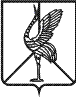 Совет городского поселения «Шерловогорское» РЕШЕНИЕ19 декабря 2017 года			                                                            № 83	поселок городского типа Шерловая ГораО бюджете городского поселения «Шерловогорское» на 2018 год ина плановый период 2019-2020 г.г.             Руководствуясь ст.1841 Бюджетного кодекса РФ, ст.ст.35,52 Федерального закона «Об общих принципах организации местного самоуправления в Российской Федерации» от 06.10.2003 года № 131-ФЗ (с изменениями и дополнениями), ст.44,45 Устава городского поселения «Шерловогорское», ст.26  Положения «О бюджетном процессе в городском поселении «Шерловогорское», утвержденного решением Совета городского поселения «Шерловогорское» от 28.09.2010 г. № 147 Совет городского поселения «Шерловогорское»,  р е ш и л:	Статья 1. Основные характеристики бюджета городского поселения  «Шерловогорское» на 2018 год  и на плановый период 2019-2020 годов        1.Утвердить основные характеристики бюджета городского поселения «Шерловогорское» на 2018 год:            общий объем доходов в сумме   37947,5 тыс.рублей.                      общий объем расходов в сумме  37947,5 тыс.рублей.           2. Утвердить основные характеристики бюджета городского поселения «Шерловогорское» на 2019-2020 годы:             общий объем доходов  на 2019 год в сумме    40538,6 тыс.рублей.              общий объем расходов на 2019 год в сумме    40538,6 тыс.рублей;                     общий объем  доходов на 2020 год в сумме     40649,7 тыс.рублей;            общий объем  расходов на 2020 год в сумме    40649,7 тыс.рублей.  Статья 2. Главные администраторы доходов бюджета городского поселения «Шерловогорское» на 2018 год и на плановый период 2019-2020 годов  1. Закрепить источники доходов бюджета городского поселения «Шерловогорское» за главными администраторами доходов бюджета городского поселения - органами государственной власти  Российской Федерации на 2018 год и на плановый период 2019-2020 годов согласно приложению № 1 к настоящему решению.          2. Утвердить перечень главных администраторов доходов бюджета городского поселения «Шерловогорское» - органов местного самоуправления  городского поселения, муниципальных учреждений  на 2018 год  и на плановый период 2019-2020 годов согласно приложению № 2 к настоящему решению.          3. Администрация городского поселения «Шерловогорское»  вправе в случае изменения функций главных администраторов  доходов бюджета городского поселения «Шерловогорское» - органов местного самоуправления городского поселения, муниципальных учреждений уточнять закрепленные за ними источники доходов  бюджета городского поселения, предусмотренные приложением № 2  к настоящему решению.Статья.3 Источники финансирования    дефицита бюджетагородскогопоселения «Шерловогорское» на 2018 год и на плановый период 2019-2020 годов.          Утвердить источники финансирования дефицита бюджета городского поселения «Шерловогорское» на 2018 год  и на плановый период 2019-2020 годов согласно приложению №  3а к настоящему решению.Статья 4.Объем межбюджетных трансфертов, получаемых из других бюджетов бюджетной системы  на  2018 год .Установить общий объем межбюджетных трансфертов, получаемых из других бюджетов бюджетной системы на 2018 год  в сумме 11528,5 т.руб. с   распределением согласно приложению № 3  к настоящему решению.         Статья 5.  Доходы бюджета городского поселения «Шерловогорское» по группам и подгруппам классификации  доходов бюджета  Российской Федерации на 2018 год и на плановый период 2019-2020 годов.Утвердить  доходы бюджета городского поселения Шерловогорское» по группам и подгруппам классификации доходов бюджета Российской Федерации на 2018 год  и на плановый  период 2019-2020 годов   согласно приложению № 4-5 к настоящему решению.Статья 6. Распределение бюджетных ассигнований по расходам бюджета городского поселения «Шерловогорское» на 2018 год и на плановый период 2019-2020 годов.         1.Утвердить распределение бюджетных ассигнований на 2018 год  и на плановый период 2019-2020 годов  по разделам, подразделам, целевым статьям и видам расходов  классификации расходов бюджета согласно приложению № 6-7 к настоящему решению.         2.Утвердить распределение бюджетных ассигнований по разделам, подразделам, целевым статьям и видам расходов классификации расходов бюджетов в  ведомственной структуре расходов бюджета городского поселения «Шерловогорское» согласно приложению № 8-9 к настоящему решению.Статья 7. Бюджетные ассигнования на предоставление субсидий юридическим лицам, индивидуальным предпринимателям и физическим лицам – производителям товаров, работ, услуг в 2018 году           1. Установить, что за счет бюджетных ассигнований бюджета городского поселения «Шерловогорское» юридическим лицам (за исключением государственных (муниципальных) учреждений, индивидуальным  предпринимателям, физическим лицам- производителям товаров, работ, услуг, зарегистрированным и осуществляющим свою деятельность на территории п.г.т. Шерловая Гора, в целях возмещения затрат  или недополученных доходов в связи с производством  (реализацией)  товаров , выполнением работ , оказанием услуг предоставляются субсидии на безвозмездной и безвозвратной основе в сфере жилищно-коммунального хозяйства, транспорта и связи,  предусмотренных приложением № 10 к настоящему решению. Категории и (или) критерии отбора юридических лиц  (за исключением государственных (муниципальных) учреждений, индивидуальных предпринимателей, физических лиц производителей товаров, работ, услуг, имеющих право на получение субсидий, цели, условия и порядок предоставления субсидий, порядок возврата субсидий в случае нарушения условий, определяемых при их предоставлении, устанавливается администрацией городского поселения «Шерловогорское».          2. Установить, что за счет бюджетных ассигнований бюджета городского поселения «Шерловогорское» бюджетным учреждениям предоставляются субсидии на возмещение нормативных затрат, связанных с оказанием ими в соответствии с муниципальным заданием муниципальных услуг (выполнением работ).Статья 8. Особенности заключения и оплата договоров (муниципальных контрактов) в 2018году.          1. Заключение и оплата муниципальными учреждениями  и органами местного  самоуправления договоров (муниципальных контрактов),исполнение которых осуществляется за счет бюджетных ассигнований бюджета городского поселения  «Шерловогорское», производится в пределах  утвержденных им лимитов бюджетных обязательств, в соответствии с классификацией расходов бюджетов и с учетом принятых и неисполненных обязательствСтатья 9. Предельный объём  муниципального долга  городского поселения «Шерловогорское» на 2018 год.1. Установить предельный объем муниципального долга в размере 50 процентов от утвержденного общего  годового объема доходов бюджета городского поселения «Шерловогорское» без учета утвержденного объёма  безвозмездных  поступлений.2. Установить верхний предел муниципального внутреннего долга  на 1 января 2018 года в размере предельного объема муниципального долга, установленного частью 1 настоящей статьи.3. Установить предельный объем расходов на обслуживание муниципального внутреннего долга на 2018 год  в размере не  более 5 процентов  общего объема расходов бюджета городского поселения «Шерловогорское».Статья 10. Лимит численности муниципальных служащих по городскому поселению «Шерловогорское» на 2018 год Установить лимит численности муниципальных служащих:          - для аппарата администрации городского поселения «Шерловогорское» в количестве  10 штатных единиц.         - лица, замещающие муниципальную должность – 1 штатная единица.Статья 11. Обеспечение выполнения требований бюджетного законодательства                    Администрация городского поселения «Шерловогорское» не вправе принимать решения, приводящие к увеличению численности муниципальных служащих и не муниципальных  служащих свыше 13 штатных единиц, и  работников учреждений и организаций бюджетной сферы свыше 37,5 штатных единиц, за исключением случаев принятия краевых законов о наделении органов местного самоуправления дополнительными полномочиями.Статья 12. Вступление в силу  настоящего  решения                 Настоящее решение вступает в силу после официального опубликования  (обнародования)  в информационно-телекоммуникационной сети «Интернет» на официальном сайте администрации городского поселения «Шерловогорское».Глава городского поселения «Шерловогорское»                         А.В.Панин                                 Закрепление источников доходов бюджета городского поселения «Шерловогорское» за главными администраторами  доходов  бюджета городского поселения – органами  государственной власти Российской Федерации на 2018 год_________Перечень главных администраторов доходов бюджета городского поселения «Шерловогорское»  на 2018 годРаспределение межбюджетных трансфертов,  получаемых из других бюджетов бюджетной системы на 2018 год.____________Приложение № 3ак решению Совета городского                                                                             поселения    «Шерловогорское»	                                                                «О бюджете городского поселения                                                                                «Шерловогорское» на 2018 год                                                                                 19 декабря 2017 г. №  83Приложение № 4к решению Совета городскогопоселения "Шерловогорское"«О бюджете городского поселения«Шерловогорское» на 2018год№ 83  19 декабря 2017 г.Приложение № 6 к решению Совета городскогопоселения «Шерловогорское»«О бюджете городского поселения«Шерловогорское» на 2018 год№  83 19   декабря  2017 годаПриложение № 7к решению Совета городскогопоселения «Шерловогорское»«О бюджете городского поселения«Шерловогорское» на 2018 год»                                                                       № 83 19 декабря 2017 года ПРИЛОЖЕНИЕ № 8к решению  Совета городскогопоселения  "Шерловогорское»"О бюджете городского поселения«Шерловогорское» на 2018 год19 декабря 2017г. №   83ПРИЛОЖЕНИЕ № 10к решению Совета городскогопоселения «Шерловогорское» «О бюджете городского поселения                                                                  «Шерловогорское» на 2018 год»                                                              19 декабря 2017 г. № 83Случаи предоставления субсидий юридическим лицам, индивидуальным предпринимателям и физическим лицам - производителям товаров, работ, услуг           Субсидии юридическим лицам, индивидуальным предпринимателям и физическим лицам- производителям товаров, работ, услуг предоставляются в сфере  жилищно-коммунального хозяйства, транспорта и связи на безвозмездной и безвозвратной основе с предоставлением  подтверждающих документов с  частичным возмещением  затрат в связи с производством (реализацией) товаров, выполнением работ, оказанием услуг.ПРИЛОЖЕНИЕ № 1к  решению Совета городского поселения «Шерловогорское»«О бюджете городского поселения «Шерловогорское» на 2018 год»               19 декабря  2017г.        №   83 Код бюджетной классификации Российской ФедерацииКод бюджетной классификации Российской ФедерацииЗакрепление источников доходов бюджета  городского поселения «Шерловогорское» за главными администраторами  доходов бюджета городского поселения - органами государственной власти Российской ФедерацииКод главного администратора доходов бюджетаКод вида доходов, код подвида доходов, код классификации операций сектора государственного управления, относящихся к доходам бюджетовЗакрепление источников доходов бюджета  городского поселения «Шерловогорское» за главными администраторами  доходов бюджета городского поселения - органами государственной власти Российской Федерации123Управление Федеральной налоговой службы 
России по Забайкальскому краю 
1821 01 02000 01 0000 110Налог на доходы физических лиц1821 05 03000 01 0000 110Единый сельскохозяйственный налог1821 06 01000 00 0000 110Налог на имущество физических лиц1821 06 06000 00 0000 110Земельный налог1821 09 04050 00 0000 110Земельный налог (по обязательствам, возникшим до 1 января 2006 года)1821 03 02230 01 0000 110Доходы от уплаты акцизов на дизельной топливо, подлежащие распределению между бюджетами субъектов РФ и местными бюджетами с учетом установленных дифференцированных нормативов отчислений в местные бюджеты1821 03 02240 01 0000 110Доходы от уплаты акцизов на моторные масла для дизельных и (или) карбюраторных  (инжекторных) двигателей, подлежащие распределению между бюджетами субъектов РФ и местными бюджетами с учетом установленных дифференцированных нормативов отчислений в местные бюджеты1821 03 02250 01 0000 110Доходы от уплаты акцизов на автомобильный бензин, подлежащие распределению между бюджетами субъектов РФ и местными бюджетами с учетом установленных дифференцированных нормативов отчислений в местные бюджеты1821 03 02260 01 0000 110Доходы от уплаты акцизов на прямогонный бензин, подлежащие распределению между бюджетами субъектов РФ и местными бюджетами с учетом установленных дифференцированных нормативов отчислений в местные бюджетыМинистерство финансов Забайкальского края0021 16 33050 10 0000 140Денежные взыскания (штрафы) за нарушение законодательства Российской Федерации о контрактной системе в сфере закупок товаров, работ, услуг для обеспечения государственных и муниципальных нужд для нужд поселений ПРИЛОЖЕНИЕ № 2        к решению Совета городского поселения «Шерловогорское»  «О бюджете городского поселения «Шерловогорское» на 2018 год»           19 декабря  2017 г.     №  83Код классификации доходов бюджетов
Российской Федерации Код классификации доходов бюджетов
Российской Федерации Код классификации доходов бюджетов
Российской Федерации Наименование главных администраторов доходов
бюджета муниципального района «Борзинский район» - органов местного самоуправления муниципального района, муниципальных учрежденийКод главного администратора доходов бюджетаКод главного администратора доходов бюджетакод вида доходов, код подвида доходов, код классификации операций сектора государственного управления, относящихся к доходам бюджетовНаименование главных администраторов доходов
бюджета муниципального района «Борзинский район» - органов местного самоуправления муниципального района, муниципальных учреждений1223Администрация муниципального района «Борзинский район» 901 1 11 05013 13 0000 120Доходы, получаемые в виде арендной платы за земельные участки, государственная собственность на которые не разграничена и которые расположены в границах поселений, а также средства от продажи права на заключение договоров аренды указанных земельных участков 901 1 14 06013 13 0000 430Доходы от продажи земельных участков, государственная собственность на которые не разграничена и которые расположены в границах поселенийАдминистрация городского поселения «Шерловогорское» муниципального района «Борзинский район» Забайкальского края8021 11 01050 13 0000 120Доходы в виде прибыли, приходящейся на доли в уставных (складочных) капиталах хозяйственных товариществ и обществ, или дивидендов по акциям, принадлежащим поселениям802 1 11 05025 13 0000 120Доходы, получаемые в виде арендной платы, а также средства от продажи права на заключение договоров аренды за земли, находящиеся в собственности поселений (за исключением земельных участков муниципальных бюджетных и автономных учреждений)802 1 11 05035 13 0000 120 Доходы от сдачи в аренду имущества, находящегося в оперативном управлении органов управления поселений и созданных ими учреждений (за исключением имущества муниципальных бюджетных и автономных учреждений)802 1 11 07015 13 0000 120Доходы от перечисления части прибыли, остающейся после уплаты налогов и иных обязательных платежей муниципальных унитарных предприятий, созданных поселениями802 1 11 09045 13 0000 120Прочие поступления от использования имущества, находящегося в собственности поселений (за исключением имущества муниципальных бюджетных и автономных учреждений, а также имущества муниципальных унитарных предприятий, в том числе казенных)802 1 13 01995 13 0000 130Прочие доходы от  оказания платных услуг (работ) получателями средств бюджетов поселений. 802 1 14 01050 13 0000 410Доходы от продажи квартир, находящихся в собственности поселений802 1 14 02053 13 0000 410Доходы от реализации иного имущества, находящегося в собственности поселений (за исключением имущества муниципальных бюджетных и автономных учреждений, а также имущества муниципальных унитарных предприятий, в том числе казенных), в части реализации основных средств по указанному имуществу802 1 14 02053 13 0000 440Доходы от реализации иного имущества, находящегося в собственности поселений (за исключением имущества муниципальных бюджетных и автономных учреждений, а также имущества муниципальных унитарных предприятий, в том числе казенных) в части реализации материальных запасов по указанному  имуществу802 1 14 06025 13 0000 430Доходы от продажи земельных участков,  находящихся в собственности поселений (за исключением земельных участков муниципальных бюджетных и автономных учреждений)802 1 15 02050 13 0000 140Платежи, взимаемые органами местного самоуправления (организациями) поселений за выполнение определенных функций802 1 16 18050 13 0000 140Денежные взыскания (штрафы) за нарушение бюджетного законодательства (в части бюджетов поселений)802 1 17 02020 13 0000 180Возмещение потерь сельскохозяйственного производства, связанных с изъятием сельскохозяйственных угодий, расположенных на  территориях поселений (по обязательствам, возникшим до 1 января 2008г)802 1 17 05050 13 0000 180Прочие неналоговые доходы бюджетов поселений 802 1 17 01050 13 0000 180 Невыясненные поступления, зачисляемые в бюджеты поселений802 2 02 01001 13 0000 151Дотации бюджетам поселений на выравнивание бюджетной обеспеченности802 2 02 01003 13 0000 151Дотации бюджетам поселений на поддержку мер по обеспечению сбалансированности бюджетов802 2 02 02008 13 0000 151Субсидии бюджетам поселений на обеспечение жильем молодых семей802 2 02 02102 13 0000 151Субсидии бюджетам поселений на закупку автотранспортных средств и коммунальной техники802 2 02 02041 13 0000 151Субсидии бюджетам поселений на строительство, модернизацию, ремонт и содержание автомобильных дорог общего пользования, в том числе дорог в поселениях (за исключением автомобильных дорог федерального значения)802 2 02  02051 13 0000 151Субсидии бюджетам поселений на реализацию федеральных целевых программ802 2 02 02999 13 0000 151Прочие субсидии бюджетам поселений802 2 02 03015 13 0000 151Субвенции бюджетам поселений на осуществление первичного воинского учета на территориях, где отсутствуют военные комиссариаты802 2 02 03024 13 0000 151Субвенции бюджетам поселений на выполнение передаваемых полномочий субъектов Российской Федерации802 2 02 03999 13 0000 151 Прочие субвенции бюджетам поселений802 2 02 04012 13 0000 151Межбюджетные трансферты, передаваемые бюджетам поселений для компенсации дополнительных расходов, возникших в результате решений, принятых органами власти другого уровня802 2 02 04014 13 0000 151Межбюджетные трансферты, передаваемые  бюджетам поселений из бюджетов муниципальных районов на осуществление части полномочий по решению вопросов местного значения в соответствии с заключенными соглашениями802 2 07 05030 13 0000 180Прочие безвозмездные поступления в бюджеты поселений802 2 02 01999 13 0000 151Прочие дотации в бюджеты городских поселений802 2 03 05030 13 0000 180Безвозмездные поступления в бюджеты поселений от государственной корпорации - Фонда содействия реформированию жилищно-коммунального хозяйства на обеспечение мероприятий по капитальному ремонту многоквартирных домов8022 08 05000 13 0000 180Перечисления из бюджетов поселений (в бюджеты поселений) для осуществления возврата (зачета) излишне уплаченных или излишне взысканных сумм налогов, сборов и иных платежей, а также сумм процентов за несвоевременное осуществление такого возврата и процентов, начисленных на излишне взысканные суммы802 2 19 05000 13 0000 151Возврат остатков субсидий. Субвенций и иных межбюджетных трансфертов, имеющих целевое назначение прошлых лет из бюджетов городских поселенийПРИЛОЖЕНИЕ № 3    к  решению Совета  городского поселения «Шерловогорское»  «О бюджете  городского поселения «Шерловогорское» на 2018год»19 декабря 2017г.       № 83            № п/пНаименование доходовСумма (тыс. рублей)123БЕЗВОЗМЕЗДНЫЕ ПОСТУПЛЕНИЯ, всего11528,5БЕЗВОЗМЕЗДНЫЕ ПОСТУПЛЕНИЯ ОТ ДРУГИХ БЮДЖЕТОВ БЮДЖЕТНОЙ СИСТЕМЫ РОССИЙСКОЙ ФЕДЕРАЦИИв том числе:IДотации от других бюджетов бюджетной системы Российской Федерации11060,0Дотации  бюджетам муниципальных районов на выравнивание  бюджетной обеспеченности 11060,0IIСубвенции от других бюджетов бюджетной системы  Российской Федерации468,5Субвенции бюджетам муниципальных районов на осуществление первичного воинского учета на территориях, где отсутствуют военные комиссариаты466,0Субвенции бюджетам поселений на выполнение передаваемых полномочий субъектов РФ2,5Источники финансирования дефицита бюджета городского поселения "Шерловогорское" на 2018 годИсточники финансирования дефицита бюджета городского поселения "Шерловогорское" на 2018 годИсточники финансирования дефицита бюджета городского поселения "Шерловогорское" на 2018 годИсточники финансирования дефицита бюджета городского поселения "Шерловогорское" на 2018 годИсточники финансирования дефицита бюджета городского поселения "Шерловогорское" на 2018 годИсточники финансирования дефицита бюджета городского поселения "Шерловогорское" на 2018 годИсточники финансирования дефицита бюджета городского поселения "Шерловогорское" на 2018 годКод классификации источников финансирования дефицитов бюджетов Российской ФедерацииКод классификации источников финансирования дефицитов бюджетов Российской ФедерацииКод классификации источников финансирования дефицитов бюджетов Российской ФедерацииНаименование кода группы, подгруппы, статьи и вида источника финансирования дефицитов бюджетов, наименование кода классификации операций сектора государственного управления, относящихся к источникам финансирования дефицитов бюджетов2018 2019 2020код главного администратора источников финансирования дефицитов бюджетовкод группы, подгруппы, статьи и вида источника финансирования дефицитов бюджетов, код классификации операций сектора государственного управления, относящихся к источникам финансирования дефицитов бюджетовкод группы, подгруппы, статьи и вида источника финансирования дефицитов бюджетов, код классификации операций сектора государственного управления, относящихся к источникам финансирования дефицитов бюджетовНаименование кода группы, подгруппы, статьи и вида источника финансирования дефицитов бюджетов, наименование кода классификации операций сектора государственного управления, относящихся к источникам финансирования дефицитов бюджетов12234Источники внутреннего финансирования дефицита бюджета, всего, в том числе:8020103 00 00 00 0000 0000103 00 00 00 0000 000Бюджетные кредиты от других бюджетов бюджетной системы Российской Федерации00080201 03 00 00 00 0000 70001 03 00 00 00 0000 700Получение бюджетных кредитов от других бюджетов бюджетной системы Российской Федерации в валюте Российской Федерации00080201 03 00 00 05 0000 71001 03 00 00 05 0000 710Получение кредитов от других бюджетов бюджетной системы российской Федерации бюджетом муниципального района в валюте Российской Федерации00080201 03 00 00 00 0000 80001 03 00 00 00 0000 800Погашение бюджетных кредитов, полученных от других бюджетов бюджетной системы Российской Федерации в валюте Российской Федерации00080201 03 00 00 05 0000 81001 03 00 00 05 0000 810Погашение бюджетом муниципального района кредитов от других бюджетов бюджетной системы Российской Федерации в валюте Российской Федерации00080201 05 00 00 00 0000 00001 05 00 00 00 0000 000Изменение остатков средств на счетахпо учету средств бюджета00080201 05 00 00 00 0000 50001 05 00 00 00 0000 500Увеличение остатков средств бюджетов37947,540538,640649,78020105 02 00 00 0000 5000105 02 00 00 0000 500Увеличение прочих остатков средств бюджетов37947,540538,640649,780201 05 02 01 00 0000 51001 05 02 01 00 0000 510Увеличение прочих остатков денежных средств бюджетов37947,540538,640649,780201 05 02 01 05 0000 51001 05 02 01 05 0000 510Увеличение прочих остатков денежных средств бюджета муниципального района37947,540538,640649,780201 05 00 00 00 0000 60001 05 00 00 00 0000 600Уменьшение остатков средств бюджетов37947,540538,640649,780201 05 02 00 00 0000 60001 05 02 00 00 0000 600Уменьшение прочих остатков средств бюджетов37947,540538,640649,780201 05 02 01 00 0000 61001 05 02 01 00 0000 610Уменьшение прочих остатков денежных средств бюджетов37947,540538,640649,780201 05 02 01 05 0000 610 01 05 02 01 05 0000 610 Уменьшение прочих остатков денежных средств бюджета муниципального района37947,540538,640649,7		Доходы бюджета городского поселения "Шерловогорское"                                                                                   по группам и подгруппам классификации доходов на 2018 год.		Доходы бюджета городского поселения "Шерловогорское"                                                                                   по группам и подгруппам классификации доходов на 2018 год.		Доходы бюджета городского поселения "Шерловогорское"                                                                                   по группам и подгруппам классификации доходов на 2018 год.		Доходы бюджета городского поселения "Шерловогорское"                                                                                   по группам и подгруппам классификации доходов на 2018 год.Код бюджетной классификации РФКод бюджетной классификации РФНаименование  доходовУтвержденный бюджет на 2018г.Код главного администратора доходов бюджетаКод вида доходов, код подвида доходов, код классификации операций сектора государственного управления, относящихся к доходам бюджетаНаименование  доходовУтвержденный бюджет на 2018г.1820 00 00000 00 0000 000НАЛОГОВЫЕ ДОХОДЫ19882в том числе:1821 01 02000 01 0000 110Налог на доходы физических лиц148801821 01 02021 01 0000 110Налог на доходы физ.лиц с доходов, за исключением доходов, облагаемых по налоговой ставке, установленной пунктом 1 ст.224 НК РФ за  исключением доходов, полученных физическими лицами, зарегистрированными в качестве индивидуальных предпринимателей, частных нотариусов и других лиц, занимающихся частной практикой146801821 01 02022 01 00000 110Налог на доходы физ.лиц, облагаемых по налоговой ставке, установленной пунктом 1 статьи 224 НК РФ и полученных физ.лицами, зарегистрированными в качестве индивидуальных предпринимателей2001821 01 02022 01 0000 110Единый сельскохозяйственный налог201821 06 00000 00 0000 000Налоги на имущество2850в том числе:1821 06 01000 00 0000 000Налог на имущество физических лиц8001821 06 01030 10 0000 110 Налог на имущество физических лиц, взимаемый по ставкам, применяемым к объектам налогообложения расположенным в границах поселений8001821 06 06000 00 0000 110 Земельный налог20501821 06 06013 10 0000 110Земельный налог, взимаемый по ставкам, установленным в соответствии с подпунктом 1 пункта 7 статьи 394 НК РФ и применяемым к объектам налогообложения, расположенным в границах поселений.1001821 06 06023 10 000 110Земельный налог, взимаемый по ставкам, установленным в соответствии с подпунктом 2 пункта 7 статьи 394 НК РФ и применяемым к объектам налогообложения, расположенным в границах поселений.19501821 03 022000 10 000 110Доходы от уплаты акцизов на диз.топливо, моторные масла, бензин2132НЕНАЛОГОВЫЕ ДОХОДЫ65370000 00 11100 00 000 000Доходы от использования имущества, находящегося, в государственной и муниципальной собственности62429011 11 05013 10 0000 120Доходы, получаемые в виде арендной платы за земельные участки, государственная собственность на которые не разграничена и которые расположены в границах поселений, а так же средства продажи права на заключение договоров аренды указанных земельных участков 38299011 11 05025 10 0000 120Доходы,  получаемые в виде арендной платы, а так же средства продажи права на заключение договоров аренды указанных земельных участков находящиеся в собственности поселений (за исключением земельных участков муниципальных бюджетных и автономных учреждений)8021 11 09045 10 0000 120Прочие поступления от использования имущества, находящегося в собственности поселения, (за исключением имущества муниципальных автономных учреждений, а так же имущества муниципальных унитарных предприятий, в том числе казенных).10798021 11 05035 10 0000 120Доходы от сдачи в аренду имущества, находящегося в оперативном управлении органов управления поселений и созданных ими учреждений (за исключением имущества муниципальных автономных учреждений)13340001 14 00000 00 0000 000Доходы от продажи материальных и нематериальных активов2958021 14 02033 10 0000 410Доходы от реализации имущества, находящегося в собственности поселений (за исключением имущества муниципальных автономных учреждений, а также имущества муниципальных унитарных предприятий, в том числе казенных)2509011 14 06013 10 0000 430Доходы от продажи земельных участков, государственная собственность на которые не разграничена и которые расположены в границах поселений45Всего доходов26419,0 ПРИЛОЖЕНИЕ № 5к  решению Совета  городского поселения «Шерловогорское»  «О бюджете городского поселения«Шерловогорское» на 2018г.19 декабря 2017 г.  № 83  ПРИЛОЖЕНИЕ № 5к  решению Совета  городского поселения «Шерловогорское»  «О бюджете городского поселения«Шерловогорское» на 2018г.19 декабря 2017 г.  № 83  ПРИЛОЖЕНИЕ № 5к  решению Совета  городского поселения «Шерловогорское»  «О бюджете городского поселения«Шерловогорское» на 2018г.19 декабря 2017 г.  № 83  ПРИЛОЖЕНИЕ № 5к  решению Совета  городского поселения «Шерловогорское»  «О бюджете городского поселения«Шерловогорское» на 2018г.19 декабря 2017 г.  № 83  ПРИЛОЖЕНИЕ № 5к  решению Совета  городского поселения «Шерловогорское»  «О бюджете городского поселения«Шерловогорское» на 2018г.19 декабря 2017 г.  № 83  ПРИЛОЖЕНИЕ № 5к  решению Совета  городского поселения «Шерловогорское»  «О бюджете городского поселения«Шерловогорское» на 2018г.19 декабря 2017 г.  № 83  ПРИЛОЖЕНИЕ № 5к  решению Совета  городского поселения «Шерловогорское»  «О бюджете городского поселения«Шерловогорское» на 2018г.19 декабря 2017 г.  № 83  ПРИЛОЖЕНИЕ № 5к  решению Совета  городского поселения «Шерловогорское»  «О бюджете городского поселения«Шерловогорское» на 2018г.19 декабря 2017 г.  № 83  ПРИЛОЖЕНИЕ № 5к  решению Совета  городского поселения «Шерловогорское»  «О бюджете городского поселения«Шерловогорское» на 2018г.19 декабря 2017 г.  № 83  ПРИЛОЖЕНИЕ № 5к  решению Совета  городского поселения «Шерловогорское»  «О бюджете городского поселения«Шерловогорское» на 2018г.19 декабря 2017 г.  № 83  ПРИЛОЖЕНИЕ № 5к  решению Совета  городского поселения «Шерловогорское»  «О бюджете городского поселения«Шерловогорское» на 2018г.19 декабря 2017 г.  № 83  ПРИЛОЖЕНИЕ № 5к  решению Совета  городского поселения «Шерловогорское»  «О бюджете городского поселения«Шерловогорское» на 2018г.19 декабря 2017 г.  № 83  ПРИЛОЖЕНИЕ № 5к  решению Совета  городского поселения «Шерловогорское»  «О бюджете городского поселения«Шерловогорское» на 2018г.19 декабря 2017 г.  № 83  ПРИЛОЖЕНИЕ № 5к  решению Совета  городского поселения «Шерловогорское»  «О бюджете городского поселения«Шерловогорское» на 2018г.19 декабря 2017 г.  № 83  ПРИЛОЖЕНИЕ № 5к  решению Совета  городского поселения «Шерловогорское»  «О бюджете городского поселения«Шерловогорское» на 2018г.19 декабря 2017 г.  № 83  ПРИЛОЖЕНИЕ № 5к  решению Совета  городского поселения «Шерловогорское»  «О бюджете городского поселения«Шерловогорское» на 2018г.19 декабря 2017 г.  № 83  ПРИЛОЖЕНИЕ № 5к  решению Совета  городского поселения «Шерловогорское»  «О бюджете городского поселения«Шерловогорское» на 2018г.19 декабря 2017 г.  № 83  ПРИЛОЖЕНИЕ № 5к  решению Совета  городского поселения «Шерловогорское»  «О бюджете городского поселения«Шерловогорское» на 2018г.19 декабря 2017 г.  № 83  ПРИЛОЖЕНИЕ № 5к  решению Совета  городского поселения «Шерловогорское»  «О бюджете городского поселения«Шерловогорское» на 2018г.19 декабря 2017 г.  № 83  ПРИЛОЖЕНИЕ № 5к  решению Совета  городского поселения «Шерловогорское»  «О бюджете городского поселения«Шерловогорское» на 2018г.19 декабря 2017 г.  № 83  ПРИЛОЖЕНИЕ № 5к  решению Совета  городского поселения «Шерловогорское»  «О бюджете городского поселения«Шерловогорское» на 2018г.19 декабря 2017 г.  № 83  ПРИЛОЖЕНИЕ № 5к  решению Совета  городского поселения «Шерловогорское»  «О бюджете городского поселения«Шерловогорское» на 2018г.19 декабря 2017 г.  № 83  ПРИЛОЖЕНИЕ № 5к  решению Совета  городского поселения «Шерловогорское»  «О бюджете городского поселения«Шерловогорское» на 2018г.19 декабря 2017 г.  № 83  ПРИЛОЖЕНИЕ № 5к  решению Совета  городского поселения «Шерловогорское»  «О бюджете городского поселения«Шерловогорское» на 2018г.19 декабря 2017 г.  № 83  ПРИЛОЖЕНИЕ № 5к  решению Совета  городского поселения «Шерловогорское»  «О бюджете городского поселения«Шерловогорское» на 2018г.19 декабря 2017 г.  № 83  ПРИЛОЖЕНИЕ № 5к  решению Совета  городского поселения «Шерловогорское»  «О бюджете городского поселения«Шерловогорское» на 2018г.19 декабря 2017 г.  № 83  ПРИЛОЖЕНИЕ № 5к  решению Совета  городского поселения «Шерловогорское»  «О бюджете городского поселения«Шерловогорское» на 2018г.19 декабря 2017 г.  № 83  ПРИЛОЖЕНИЕ № 5к  решению Совета  городского поселения «Шерловогорское»  «О бюджете городского поселения«Шерловогорское» на 2018г.19 декабря 2017 г.  № 83  ПРИЛОЖЕНИЕ № 5к  решению Совета  городского поселения «Шерловогорское»  «О бюджете городского поселения«Шерловогорское» на 2018г.19 декабря 2017 г.  № 83  ПРИЛОЖЕНИЕ № 5к  решению Совета  городского поселения «Шерловогорское»  «О бюджете городского поселения«Шерловогорское» на 2018г.19 декабря 2017 г.  № 83  ПРИЛОЖЕНИЕ № 5к  решению Совета  городского поселения «Шерловогорское»  «О бюджете городского поселения«Шерловогорское» на 2018г.19 декабря 2017 г.  № 83  ПРИЛОЖЕНИЕ № 5к  решению Совета  городского поселения «Шерловогорское»  «О бюджете городского поселения«Шерловогорское» на 2018г.19 декабря 2017 г.  № 83  ПРИЛОЖЕНИЕ № 5к  решению Совета  городского поселения «Шерловогорское»  «О бюджете городского поселения«Шерловогорское» на 2018г.19 декабря 2017 г.  № 83  ПРИЛОЖЕНИЕ № 5к  решению Совета  городского поселения «Шерловогорское»  «О бюджете городского поселения«Шерловогорское» на 2018г.19 декабря 2017 г.  № 83  ПРИЛОЖЕНИЕ № 5к  решению Совета  городского поселения «Шерловогорское»  «О бюджете городского поселения«Шерловогорское» на 2018г.19 декабря 2017 г.  № 83  ПРИЛОЖЕНИЕ № 5к  решению Совета  городского поселения «Шерловогорское»  «О бюджете городского поселения«Шерловогорское» на 2018г.19 декабря 2017 г.  № 83  ПРИЛОЖЕНИЕ № 5к  решению Совета  городского поселения «Шерловогорское»  «О бюджете городского поселения«Шерловогорское» на 2018г.19 декабря 2017 г.  № 83  ПРИЛОЖЕНИЕ № 5к  решению Совета  городского поселения «Шерловогорское»  «О бюджете городского поселения«Шерловогорское» на 2018г.19 декабря 2017 г.  № 83  ПРИЛОЖЕНИЕ № 5к  решению Совета  городского поселения «Шерловогорское»  «О бюджете городского поселения«Шерловогорское» на 2018г.19 декабря 2017 г.  № 83  ПРИЛОЖЕНИЕ № 5к  решению Совета  городского поселения «Шерловогорское»  «О бюджете городского поселения«Шерловогорское» на 2018г.19 декабря 2017 г.  № 83 Доходы бюджета городского поселения "Шерловогорское"                                                                                   по группам и подгруппам классификации доходов на плановый период 2019-2020 годы.Доходы бюджета городского поселения "Шерловогорское"                                                                                   по группам и подгруппам классификации доходов на плановый период 2019-2020 годы.Доходы бюджета городского поселения "Шерловогорское"                                                                                   по группам и подгруппам классификации доходов на плановый период 2019-2020 годы.Доходы бюджета городского поселения "Шерловогорское"                                                                                   по группам и подгруппам классификации доходов на плановый период 2019-2020 годы.Доходы бюджета городского поселения "Шерловогорское"                                                                                   по группам и подгруппам классификации доходов на плановый период 2019-2020 годы.Доходы бюджета городского поселения "Шерловогорское"                                                                                   по группам и подгруппам классификации доходов на плановый период 2019-2020 годы.Доходы бюджета городского поселения "Шерловогорское"                                                                                   по группам и подгруппам классификации доходов на плановый период 2019-2020 годы.Доходы бюджета городского поселения "Шерловогорское"                                                                                   по группам и подгруппам классификации доходов на плановый период 2019-2020 годы.Доходы бюджета городского поселения "Шерловогорское"                                                                                   по группам и подгруппам классификации доходов на плановый период 2019-2020 годы.Доходы бюджета городского поселения "Шерловогорское"                                                                                   по группам и подгруппам классификации доходов на плановый период 2019-2020 годы.Доходы бюджета городского поселения "Шерловогорское"                                                                                   по группам и подгруппам классификации доходов на плановый период 2019-2020 годы.Доходы бюджета городского поселения "Шерловогорское"                                                                                   по группам и подгруппам классификации доходов на плановый период 2019-2020 годы.Доходы бюджета городского поселения "Шерловогорское"                                                                                   по группам и подгруппам классификации доходов на плановый период 2019-2020 годы.Доходы бюджета городского поселения "Шерловогорское"                                                                                   по группам и подгруппам классификации доходов на плановый период 2019-2020 годы.Код бюджетной классификации РФКод бюджетной классификации РФКод бюджетной классификации РФКод бюджетной классификации РФКод бюджетной классификации РФНаименование  доходовНаименование  доходовНаименование  доходовНаименование  доходовНаименование  доходовНаименование  доходовПроект бюджета на 2019г.Проект бюджета на 2020г.Проект бюджета на 2020г.Проект бюджета на 2020г.Проект бюджета на 2020г.Код главного администратора доходов бюджетаКод вида доходов, код подвида доходов, код классификации операций сектора государственного управления, относящихся к доходам бюджетаКод вида доходов, код подвида доходов, код классификации операций сектора государственного управления, относящихся к доходам бюджетаКод вида доходов, код подвида доходов, код классификации операций сектора государственного управления, относящихся к доходам бюджетаКод вида доходов, код подвида доходов, код классификации операций сектора государственного управления, относящихся к доходам бюджетаНаименование  доходовНаименование  доходовНаименование  доходовНаименование  доходовНаименование  доходовНаименование  доходовПроект бюджета на 2019г.Проект бюджета на 2020г.Проект бюджета на 2020г.Проект бюджета на 2020г.Проект бюджета на 2020г.1820 00 00000 00 0000 0000 00 00000 00 0000 0000 00 00000 00 0000 0000 00 00000 00 0000 000НАЛОГОВЫЕ ДОХОДЫНАЛОГОВЫЕ ДОХОДЫНАЛОГОВЫЕ ДОХОДЫНАЛОГОВЫЕ ДОХОДЫНАЛОГОВЫЕ ДОХОДЫНАЛОГОВЫЕ ДОХОДЫ22168,022261,022261,022261,022261,0в том числе:в том числе:в том числе:в том числе:в том числе:в том числе:1821 01 02000 01 0000 1101 01 02000 01 0000 1101 01 02000 01 0000 1101 01 02000 01 0000 110Налог на доходы физических лицНалог на доходы физических лицНалог на доходы физических лицНалог на доходы физических лицНалог на доходы физических лицНалог на доходы физических лиц 16706,016706,0 16706,0 16706,0 16706,0 1821 01 02021 01 0000 1101 01 02021 01 0000 1101 01 02021 01 0000 1101 01 02021 01 0000 110Налог на доходы физ.лиц с доходов, за исключением доходов, облагаемых по налоговой ставке, установленной пунктом 1 ст.224 НК РФ за  исключением доходов, полученных физическими лицами, зарегистрированными в качестве индивидуальных предпринимателей, частных нотариусов и других лиц, занимающихся частной практикойНалог на доходы физ.лиц с доходов, за исключением доходов, облагаемых по налоговой ставке, установленной пунктом 1 ст.224 НК РФ за  исключением доходов, полученных физическими лицами, зарегистрированными в качестве индивидуальных предпринимателей, частных нотариусов и других лиц, занимающихся частной практикойНалог на доходы физ.лиц с доходов, за исключением доходов, облагаемых по налоговой ставке, установленной пунктом 1 ст.224 НК РФ за  исключением доходов, полученных физическими лицами, зарегистрированными в качестве индивидуальных предпринимателей, частных нотариусов и других лиц, занимающихся частной практикойНалог на доходы физ.лиц с доходов, за исключением доходов, облагаемых по налоговой ставке, установленной пунктом 1 ст.224 НК РФ за  исключением доходов, полученных физическими лицами, зарегистрированными в качестве индивидуальных предпринимателей, частных нотариусов и других лиц, занимающихся частной практикойНалог на доходы физ.лиц с доходов, за исключением доходов, облагаемых по налоговой ставке, установленной пунктом 1 ст.224 НК РФ за  исключением доходов, полученных физическими лицами, зарегистрированными в качестве индивидуальных предпринимателей, частных нотариусов и других лиц, занимающихся частной практикойНалог на доходы физ.лиц с доходов, за исключением доходов, облагаемых по налоговой ставке, установленной пунктом 1 ст.224 НК РФ за  исключением доходов, полученных физическими лицами, зарегистрированными в качестве индивидуальных предпринимателей, частных нотариусов и других лиц, занимающихся частной практикой16446,016446,016446,016446,016446,01821 01 02022 01 00000 1101 01 02022 01 00000 1101 01 02022 01 00000 1101 01 02022 01 00000 110Налог на доходы физ.лиц, облагаемых по налоговой ставке, установленной пунктом 1 статьи 224 НК РФ и полученных физ.лицами, зарегистрированными в качестве индивидуальных предпринимателейНалог на доходы физ.лиц, облагаемых по налоговой ставке, установленной пунктом 1 статьи 224 НК РФ и полученных физ.лицами, зарегистрированными в качестве индивидуальных предпринимателейНалог на доходы физ.лиц, облагаемых по налоговой ставке, установленной пунктом 1 статьи 224 НК РФ и полученных физ.лицами, зарегистрированными в качестве индивидуальных предпринимателейНалог на доходы физ.лиц, облагаемых по налоговой ставке, установленной пунктом 1 статьи 224 НК РФ и полученных физ.лицами, зарегистрированными в качестве индивидуальных предпринимателейНалог на доходы физ.лиц, облагаемых по налоговой ставке, установленной пунктом 1 статьи 224 НК РФ и полученных физ.лицами, зарегистрированными в качестве индивидуальных предпринимателейНалог на доходы физ.лиц, облагаемых по налоговой ставке, установленной пунктом 1 статьи 224 НК РФ и полученных физ.лицами, зарегистрированными в качестве индивидуальных предпринимателей2602602602602601821 01 02022 01 0000 1101 01 02022 01 0000 1101 01 02022 01 0000 1101 01 02022 01 0000 110Единый сельскохозяйственный налогЕдиный сельскохозяйственный налогЕдиный сельскохозяйственный налогЕдиный сельскохозяйственный налогЕдиный сельскохозяйственный налогЕдиный сельскохозяйственный налог20202020201821 06 00000 00 0000 000Налоги на имущество30503050в том числе:1821 06 01000 00 0000 000Налог на имущество физических лиц100010001821 06 01030 10 0000 110 Налог на имущество физических лиц, взимаемый по ставкам, применяемым к объектам налогообложения расположенным в границах поселений100010001821 06 06000 00 0000 110 Земельный налог205020501821 06 06013 10 0000 110Земельный налог, взимаемый по ставкам, установленным в соответствии с подпунктом 1 пункта 7 статьи 394 НК РФ и применяемым к объектам налогообложения, расположенным в границах поселений.184418441821 06 06023 10 000 110Земельный налог, взимаемый по ставкам, установленным в соответствии с подпунктом 2 пункта 7 статьи 394 НК РФ и применяемым к объектам налогообложения, расположенным в границах поселений.2062061821 03 022000 10 000 110Доходы от уплаты акцизов на диз. топливо, моторные масла, бензин23922485НЕНАЛОГОВЫЕ ДОХОДЫ683868380000 00 11100 00 000 000Доходы от использования имущества, находящегося, в государственной и муниципальной собственности 5476 54769011 11 05013 10 0000 120Доходы, получаемые в виде арендной платы за земельные участки, государственная собственность на которые не разграничена и которые расположены в границах поселений, а так же средства продажи права на заключение договоров аренды указанных земельных участков 422142218021 11 09045 10 0000 120Прочие поступления от использования имущества, находящегося в собственности поселения, (за исключением имущества муниципальных автономных учреждений, а так же имущества муниципальных унитарных предприятий, в том числе казенных).125512558021 11 05035 10 0000 120Доходы от сдачи в аренду имущества, находящегося в оперативном управлении органов управления поселений и созданных ими учреждений (за исключением имущества муниципальных автономных учреждений)126212628021 11 05035 10 0000 120Доходы от сдачи в аренду имущества, находящегося в оперативном управлении органов управления поселений и созданных ими учреждений (за исключением имущества муниципальных автономных учреждений)126212620001 14 00000 00 0000 000Доходы от продажи материальных и нематериальных активов1001008021 14 02033 10 0000 410Доходы от реализации имущества, находящегося в собственности поселений (за исключением имущества муниципальных автономных учреждений, а также имущества муниципальных унитарных предприятий, в том числе казенных) 00 9011 14 06013 10 0000 430Доходы от продажи земельных участков, государственная собственность на которые не разграничена и которые расположены в границах поселений100100Всего доходов2900629099Распределение бюджетных ассигнований по разделам, подразделам, целевым статьям и видам расходов классификации расходов бюджета городского поселения "Шерловогорское" на 2018 годРаспределение бюджетных ассигнований по разделам, подразделам, целевым статьям и видам расходов классификации расходов бюджета городского поселения "Шерловогорское" на 2018 годРаспределение бюджетных ассигнований по разделам, подразделам, целевым статьям и видам расходов классификации расходов бюджета городского поселения "Шерловогорское" на 2018 годРаспределение бюджетных ассигнований по разделам, подразделам, целевым статьям и видам расходов классификации расходов бюджета городского поселения "Шерловогорское" на 2018 годРаспределение бюджетных ассигнований по разделам, подразделам, целевым статьям и видам расходов классификации расходов бюджета городского поселения "Шерловогорское" на 2018 годРаспределение бюджетных ассигнований по разделам, подразделам, целевым статьям и видам расходов классификации расходов бюджета городского поселения "Шерловогорское" на 2018 годРаспределение бюджетных ассигнований по разделам, подразделам, целевым статьям и видам расходов классификации расходов бюджета городского поселения "Шерловогорское" на 2018 годРаспределение бюджетных ассигнований по разделам, подразделам, целевым статьям и видам расходов классификации расходов бюджета городского поселения "Шерловогорское" на 2018 годРаспределение бюджетных ассигнований по разделам, подразделам, целевым статьям и видам расходов классификации расходов бюджета городского поселения "Шерловогорское" на 2018 годРаспределение бюджетных ассигнований по разделам, подразделам, целевым статьям и видам расходов классификации расходов бюджета городского поселения "Шерловогорское" на 2018 годРаспределение бюджетных ассигнований по разделам, подразделам, целевым статьям и видам расходов классификации расходов бюджета городского поселения "Шерловогорское" на 2018 годРаспределение бюджетных ассигнований по разделам, подразделам, целевым статьям и видам расходов классификации расходов бюджета городского поселения "Шерловогорское" на 2018 годРаспределение бюджетных ассигнований по разделам, подразделам, целевым статьям и видам расходов классификации расходов бюджета городского поселения "Шерловогорское" на 2018 годРаспределение бюджетных ассигнований по разделам, подразделам, целевым статьям и видам расходов классификации расходов бюджета городского поселения "Шерловогорское" на 2018 годРаспределение бюджетных ассигнований по разделам, подразделам, целевым статьям и видам расходов классификации расходов бюджета городского поселения "Шерловогорское" на 2018 годРаспределение бюджетных ассигнований по разделам, подразделам, целевым статьям и видам расходов классификации расходов бюджета городского поселения "Шерловогорское" на 2018 годРаспределение бюджетных ассигнований по разделам, подразделам, целевым статьям и видам расходов классификации расходов бюджета городского поселения "Шерловогорское" на 2018 годРаспределение бюджетных ассигнований по разделам, подразделам, целевым статьям и видам расходов классификации расходов бюджета городского поселения "Шерловогорское" на 2018 годНаименование показателяКодыКодыКодыКодыСумма                                        ( тыс. рублей)Наименование показателяРзПРЦСРВР2017 годНаименование показателяРзПРЦСРВР2017 год123456Общегосударственные вопросы018292,7Функционирование законодательных (представительных) органов государственной власти и представительных органов  муниципальных образований01021250,4Руководство и управление в сфере установленных функций органов государственной власти субъектов Российской Федерации  и органов местного самоуправления0102000 00 200001250,4Глава муниципального образования0102000 00 203001250,4Расходы на выплаты персоналу в целях обеспечения выполнения функций государственными (муниципальными)органами, казенными учреждениями, органами управления  государственными внебюджетными фондами0102000 00 203001001250,4Расходы на выплаты персоналугосударственных (муниципальных) органов0102000 00 203001201250,4Функционирование законодательных (представительных) органов государственной власти  и представительных органов муниципальных образований010384,0Руководство и управление в сфере установленных функций органов государственной власти субъектов Российской Федерации  и органов местного самоуправления0103000 00 2000000084,0Председатель представительного органа муниципального образования0103000 00 2040012184,0Выполнение функций органами местного самоуправления0103000 00 2040012184,0Функционирование Правительства Российской Федерации, высших исполнительных органов государственной власти субъектов Российской Федерации, местных администраций 01046922,3Руководство и управление в сфере установленных функций органов государственной власти субъектов Российской Федерации  и органов местного самоуправления0104000 00 200006776,2Центральный аппарат0104000 00 204006776,2Расходы на выплаты персоналу в целях обеспечения выполнения функций государственными(муниципальными)органами, казенными учреждениями, органами управления  государственными внебюджетными фондами0104000 00 204001006776,2Расходы на выплаты персоналугосударственных (муниципальных) органов01 04000 00 204001206776,2Закупка товаров, работ и услуг для обеспечения государственных (муниципальных) услуг0104000 00 20400200143,6Осуществление государственного полномочия по созданию административных комиссий в Забайкальском крае0104000 00 792072,5Закупка товаров, работ и услуг для обеспечения государственных (муниципальных) услуг0104000 00 792072002,5 Иные закупки товаров, работ и услуг для обеспечения государственных (муниципальных) услуг0104000 00 792072442,5Межбюджетные трансферты010636,0 Межбюджетные трансферты из бюджетов поселений бюджету муниципального района в соответствии с заключенными соглашениями0106000 00 5210654036,0Резервный фонд0111000 00 07005000100,0Прочие расходы0111000 00 07005870100,0Другие общегосударственные вопросы01138327,7Выполнение других обязательств государства в части материально-технического обеспечения деятельности государственного (муниципального) органа0113000 00 923008327,7Закупка товаров, работ и услуг для обеспечения государственных (муниципальных) нужд0113000  00 92300200556,0Иные закупки товаров, работ и услуг для обеспечения государственных (муниципальных) нужд0113000 00 92300244556,0Субсидии бюджетным учреждениям0113000  00 923006107771,7Оценка недвижимости, признание прав и регулирование отношений по государственной и муниципальной собственности0113000 00 06090524,9Закупка товаров, работ и услуг для обеспечения государственных (муниципальных) нужд0113000 00 06090200524,9Иные закупки товаров, работ и услуг для обеспечения государственных (муниципальных) нужд0113000 00 06090240524,9Национальная оборона02000 00 00000466,0Мобилизационная и вневойсковая подготовка0203000 00 51180466,0Осуществление  первичноговоинского учета на территориях, где отсутствуют военные комиссариаты0203000 00 51180120458,0Закупка товаров, работ и услуг для обеспечения государственных (муниципальных) нужд0203000 00 511802008,0Иные закупки товаров, работ и услуг для обеспечения государственных (муниципальных) нужд0203000 00 511802448,0Национальная безопасность и правоохранительная деятельность03260,0Защита населения и территории от чрезвычайных ситуаций природного и техногенного характера, гражданская оборона 0309260,0Предупреждение и ликвидация последствий чрезвычайных ситуаций и стихийных бедствий природного и техногенного характера0309000 00 21810244260,0Национальная  экономика042132,0Общеэкономические вопросы04012132,0Целевые программы муниципальных образований0401000 00 795002132,0Дорожное хозяйство (дорожные фонды)04092132,0Капитальный ремонт и ремонт автомобильных дорог общего пользования0409000 00 315212132,0Закупка товаров, работ и услуг для обеспечения государственных (муниципальных) нужд0409000 00 315212002132,0Иные закупки товаров, работ и услуг для обеспечения государственных (муниципальных) нужд0409000 00 315212402132,0Целевая программа "Развитие малого и среднего предпринимательства в Забайкальском крае"04120,0Закупка товаров, работ и услуг для обеспечения государственных (муниципальных) нужд0412000 00 068108000,0Иные закупки товаров, работ и услуг для обеспечения государственных (муниципальных) нужд0412000 00 068108000,0Субсидии  юридическим лицам (кроме некоммерческих организаций) индивидуальным предпринимателям, физическим лицам-производителям товаров, работ, услуг0412000 00 068108100,0Жилищно-коммунальное хозяйство057381,8Жилищное хозяйство05012929,6Закупка товаров, работ и услуг для обеспечения государственных (муниципальных) нужд0501000 00 350022002929,6Иные закупки товаров, работ и услуг для обеспечения государственных (муниципальных) нужд0501000 00 350022402929,6Прочая закупка товаров, работ и услуг для обеспечения государственных (муниципальных) нужд0501000 00 350022442929,6Коммунальное хозяйство0502600,0Иные бюджетные ассигнования0502000 00 35103800600,0Субсидии  юридическим лицам (кроме некоммерческих организаций) индивидуальным предпринимателям, физическим лицам-производителям товаров, работ, услуг0502000 00 35103810300,0Модернизация объектов коммунальной инфраструктуры0502054 01 50220810300,0Благоустройство05033852,2Уличное освещение0503000 00 600012365,7Закупка товаров, работ и услуг для обеспечения государственных (муниципальных) нужд0503000 00 600012002365,7Иные закупки товаров, работ и услуг для обеспечения государственных (муниципальных) нужд0503000 00 600012402365,7Прочая закупка товаров, работ и услуг для обеспечения государственных (муниципальных) нужд0503000 00 600012442365,7Организация и содержание мест захоронения0503000 00 60004230,0Закупка товаров, работ и услуг для обеспечения государственных (муниципальных) нужд0503000 00 60004200230,0Иные закупки товаров, работ и услуг для обеспечения государственных (муниципальных) нужд0503000 00 60004240230,0Прочая закупка товаров, работ и услуг для обеспечения государственных (муниципальных) нужд0503000 00 60004244230,0Благоустройство0503000 00 600051256,5Закупка товаров, работ и услуг для обеспечения государственных (муниципальных) нужд0503000 00 600052001256,5Иные закупки товаров, работ и услуг для обеспечения государственных (муниципальных) нужд0503000 00 600052401256,5Прочая закупка товаров, работ и услуг для обеспечения государственных (муниципальных) нужд0503000 00 600052441256,5Культура, кинематография 088846,4Учреждения культуры и мероприятия в сфере культуры и кинематографии0801000 00 004408846,4Предоставление субсидий бюджетным, автономным учреждениям и иным некоммерческим организациям0801000 00 004406008846,4Субсидии бюджетным учреждениям на финансовое обеспечение государственного (муниципального) задания на оказание государственных(муниципальных) услуг (выполнение работ)0801000 00 004406118846,4Социальная политика10011016,0Пенсионное обеспечение1001000 00 09100300824,0Доплаты к пенсиям муниципальных служащих1001000 00 09100320824,0Социальное обеспечение и иные выплаты населению1001000 00 09100321824,0Субсидии на мероприятия подпрограммы "Обеспечение жильем молодых семей» федеральной целевой программы «Жилище» на 2017-2020 годы"1003054 02 50200192,0Социальные выплаты гражданам, кроме публичных нормативных социальных выплат1003054 02 50200320192,0Субсидии гражданам на приобретение жилья1003054 02 50200322192,0 Физическая культура и спорт 1102600,0Массовый спорт1102000 00 00512600,0Закупка товаров, работ и услуг для обеспечения государственных (муниципальных) нужд1102000 00 00512200600,0Иные закупки товаров, работ и услуг для обеспечения государственных (муниципальных) нужд1102000 00 00512240600,0Прочая закупка товаров, работ и услуг для обеспечения государственных (муниципальных) нужд1102000 00 00512244600,0ИТОГО РАСХОДОВ37947,5Распределение бюджетных ассигнований по разделам, подразделам, целевым статьям и видам расходов классификации расходов бюджета городского поселения "Шерловогорское"  на плановый период на 2019-2020 годыРаспределение бюджетных ассигнований по разделам, подразделам, целевым статьям и видам расходов классификации расходов бюджета городского поселения "Шерловогорское"  на плановый период на 2019-2020 годыРаспределение бюджетных ассигнований по разделам, подразделам, целевым статьям и видам расходов классификации расходов бюджета городского поселения "Шерловогорское"  на плановый период на 2019-2020 годыРаспределение бюджетных ассигнований по разделам, подразделам, целевым статьям и видам расходов классификации расходов бюджета городского поселения "Шерловогорское"  на плановый период на 2019-2020 годыРаспределение бюджетных ассигнований по разделам, подразделам, целевым статьям и видам расходов классификации расходов бюджета городского поселения "Шерловогорское"  на плановый период на 2019-2020 годыРаспределение бюджетных ассигнований по разделам, подразделам, целевым статьям и видам расходов классификации расходов бюджета городского поселения "Шерловогорское"  на плановый период на 2019-2020 годыРаспределение бюджетных ассигнований по разделам, подразделам, целевым статьям и видам расходов классификации расходов бюджета городского поселения "Шерловогорское"  на плановый период на 2019-2020 годыРаспределение бюджетных ассигнований по разделам, подразделам, целевым статьям и видам расходов классификации расходов бюджета городского поселения "Шерловогорское"  на плановый период на 2019-2020 годыРаспределение бюджетных ассигнований по разделам, подразделам, целевым статьям и видам расходов классификации расходов бюджета городского поселения "Шерловогорское"  на плановый период на 2019-2020 годыРаспределение бюджетных ассигнований по разделам, подразделам, целевым статьям и видам расходов классификации расходов бюджета городского поселения "Шерловогорское"  на плановый период на 2019-2020 годыРаспределение бюджетных ассигнований по разделам, подразделам, целевым статьям и видам расходов классификации расходов бюджета городского поселения "Шерловогорское"  на плановый период на 2019-2020 годыРаспределение бюджетных ассигнований по разделам, подразделам, целевым статьям и видам расходов классификации расходов бюджета городского поселения "Шерловогорское"  на плановый период на 2019-2020 годыРаспределение бюджетных ассигнований по разделам, подразделам, целевым статьям и видам расходов классификации расходов бюджета городского поселения "Шерловогорское"  на плановый период на 2019-2020 годыРаспределение бюджетных ассигнований по разделам, подразделам, целевым статьям и видам расходов классификации расходов бюджета городского поселения "Шерловогорское"  на плановый период на 2019-2020 годыРаспределение бюджетных ассигнований по разделам, подразделам, целевым статьям и видам расходов классификации расходов бюджета городского поселения "Шерловогорское"  на плановый период на 2019-2020 годыРаспределение бюджетных ассигнований по разделам, подразделам, целевым статьям и видам расходов классификации расходов бюджета городского поселения "Шерловогорское"  на плановый период на 2019-2020 годыРаспределение бюджетных ассигнований по разделам, подразделам, целевым статьям и видам расходов классификации расходов бюджета городского поселения "Шерловогорское"  на плановый период на 2019-2020 годыРаспределение бюджетных ассигнований по разделам, подразделам, целевым статьям и видам расходов классификации расходов бюджета городского поселения "Шерловогорское"  на плановый период на 2019-2020 годыРаспределение бюджетных ассигнований по разделам, подразделам, целевым статьям и видам расходов классификации расходов бюджета городского поселения "Шерловогорское"  на плановый период на 2019-2020 годыРаспределение бюджетных ассигнований по разделам, подразделам, целевым статьям и видам расходов классификации расходов бюджета городского поселения "Шерловогорское"  на плановый период на 2019-2020 годыРаспределение бюджетных ассигнований по разделам, подразделам, целевым статьям и видам расходов классификации расходов бюджета городского поселения "Шерловогорское"  на плановый период на 2019-2020 годыНаименование показателяКодыКодыКодыКоды2020Наименование показателяРзПРЦСРВР2020Наименование показателяРзПРЦСРВР201920201234567Общегосударственные вопросы018292,78292,7Функционирование законодательных (представительных) органов государственной власти и представительных органов  муниципальных образований01021250,41250,4Руководство и управление в сфере установленных функций органов государственной власти субъектов Российской Федерации  и органов местного самоуправления0102000 00 200001250,41250,4Глава муниципального образования0102000 00 203001250,41250,4Расходы на выплаты персоналу в целях обеспечения выполнения функций государственными (муниципальными) органами, казенными учреждениями, органами управления, государственными внебюджетными фондами0102000 00 203001001250,41250,4Функционирование законодательных (представительных) органов государственной власти и представительных органов муниципальных образований010384,084,0Руководство и управление в сфере установленных функций органов государственной власти субъектов Российской Федерации  и органов местного самоуправления0103000 00 2000000084,084,0Председатель представительного органа муниципального образования0103 000 00 2040012184,084,0Выполнение функций органами местного самоуправления0103000 00 2040012184,084,0Функционирование Правительства Российской Федерации, высших исполнительных органов государственной власти субъектов Российской Федерации, местных администраций 01046922,36922,3Руководство и управление в сфере установленных функций органов государственной власти субъектов Российской Федерации  и органов местного самоуправления0104000 00 200006776,26776,2Центральный аппарат0104000 00 204006776,26776,2Расходы на выплаты персоналу в целях обеспечения выполнения функций государственными (муниципальными)органами, казенными учреждениями, органами управления, государственными внебюджетными фондами0104000 00 204001006776,26776,2Расходы на выплаты персоналу государственных (муниципальных) органов0104000 00 204001206776,26776,2Закупка товаров, работ и услуг для обеспечения государственных (муниципальных) нужд0104000 00 20400200144,5144,2Осуществление государственного полномочия по созданию административных комиссий в Забайкальском крае0104000 00 79207   1,61,9.Закупка товаров, работ и услуг для обеспечения государственных (муниципальных) нужд0104000 00 792072001,61,9Иные закупки товаров, работ и услуг для обеспечения государственных (муниципальных) нужд0104000 00 792072441,61,9Межбюджетные трансферты010636,036,0Межбюджетные трансферты из бюджетов поселений бюджету муниципального района в соответствии с заключенными соглашениями0106000 00 5210654036,036,0Резервный фонд0111100,0100,0Прочие расходы0111000 00 07005870100,0100,0Выполнение других обязательств государства в части материально-технического обеспечения деятельности государственного (муниципального) органа0113000 00 923008327,78327,7Закупка товаров, работ и услуг для обеспечения государственных (муниципальных) нужд0113000 00 92300200556,0556,0Иные закупки товаров, работ и услуг для обеспечения государственных (муниципальных) нужд0113000 00 92300244556,0556,0Субсидии бюджетным учреждениям0113000 00 923006107771,77771,7Оценка недвижимости, признание прав и регулирование отношений по государственной и муниципальной собственности0113000 00 06090560,9560,9Закупка товаров, работ и услуг для обеспечения государственных (муниципальных) нужд0113000 00 06090200560,9560,9Иные закупки товаров, работ и услуг для обеспечения государственных (муниципальных) нужд0113000 00 06090240560,9560,9Национальная оборона02471,0488,8Мобилизационная и вневойсковая подготовка0203000 00 51180471,0488,8Осуществление первичного  воинского учета на территориях, где отсутствуют военные комиссариаты0203000 00 51180120460,0480,0Закупка товаров, работ и услуг для обеспечения государственных (муниципальных) нужд0203000 00 5118020011,08,8Иные закупки товаров, работ и услуг для обеспечения государственных (муниципальных) нужд0203000 00 5118024411,08,8Национальная безопасность и правоохранительная деятельность0300260,0260,0Защита населения и территории  от чрезвычайных ситуаций  природного и техногенного характера, гражданская оборона 0309244260,0260,0Предупреждение и ликвидация последствий чрезвычайных ситуаций и стихийных бедствий природного и техногенного характера0309000 00 21810244260,0260,0Национальная  экономика04002392,02485,0Общеэкономические  вопросы04012392,02485,0Целевые программы муниципальных образований0401000 00 795002392,02485,0Дорожное хозяйство (дорожные фонды)04092392,02485,0Капитальный ремонт и ремонт автомобильных дорог общего пользования0409000 00 315212392,02485,0Закупка товаров, работ и услуг для обеспечения государственных (муниципальных) нужд0409000 00 315212002392,02485,0Иные закупки товаров, работ и услуг для обеспечения государственных (муниципальных) нужд0409000 00 315212402392,02485,0Целевая программа "Развитие малого и среднего предпринимательства в Забайкальском крае"04128100,00,0Закупка товаров, работ и услуг для обеспечения государственных (муниципальных) нужд0412000 00 068102000,00,0Иные закупки товаров, работ и услуг для обеспечения государственных (муниципальных) нужд 0412000 00 068102400,00,0Субсидии юридическим лицам (кроме некоммерческих организаций) индивидуальным  предпринимателям, физическим лицам производителям товаров, работ, услуг0412000 00 068108100,00,0Жилищно-коммунальное хозяйство05009671,99672,2Жилищное хозяйство05012929,62929,6Закупка товаров, работ и услуг для обеспечения государственных (муниципальных) нужд0501000 00 350022002929,62929,6Иные закупки товаров, работ и услуг для обеспечения государственных (муниципальных) нужд0501000 00 350022402929,62929,6Прочая закупка товаров, работ и услуг для обеспечения государственных (муниципальных) нужд0501000 00 350022442929,62929,6Коммунальное хозяйство0502600,0600,0Иные бюджетные ассигнования0502000 00 35103800600,0600,0Субсидии юридическим лицам (кроме некоммерческих организаций) индивидуальным  предпринимателям, физическим лицам производителям товаров, работ, услуг0502000 00 35103810300,0300,0Модернизация объектов коммунальной инфраструктуры0502054 01 50220810300,0300,0Благоустройство05036142,36142,6Уличное освещение0503000 00 600012700,02800,0Закупка товаров, работ и услуг для обеспечения государственных (муниципальных) нужд0503000 00 600012002700,02800,0Иные закупки товаров, работ и услуг для обеспечения государственных (муниципальных) нужд0503000 00 600012402700,02800,0Прочая закупка товаров, работ и услуг для обеспечения государственных (муниципальных) нужд0503000 00 600012442700,02800,0Организация и содержание мест захоронения0503000 00 60004230,0230,0Закупка товаров, работ и услуг для обеспечения государственных (муниципальных) нужд0503000 00 60004200230,0230,0Иные закупки товаров, работ и услуг для обеспечения государственных (муниципальных) нужд0503000 00 60004240 230,0230,0Прочая закупка товаров, работ и услуг для обеспечения государственных (муниципальных) нужд0503000 00 60004244230,0230,0Благоустройство0503000 00 600053212,33112,6Закупка товаров, работ и услуг для обеспечения государственных (муниципальных) нужд0503000 00 600052003212,33112,6Иные закупки товаров, работ и услуг для обеспечения государственных (муниципальных) нужд0503000 00 600052403212,33112,6Прочая закупка товаров, работ и услуг для обеспечения государственных (муниципальных) нужд0503000 00 600052443212,33112,6Культура, кинематография08008846,48846,4Учреждения культуры и мероприятия в сфере культуры и кинематографии 0801000 00 004408846,48846,4Предоставление субсидий бюджетным, автономным учреждениям и иным некоммерческим организациям0801000 00 004406008846,48846,4Субсидии бюджетным учреждениям на финансовое обеспечение государственного (муниципального) задание на оказание государственных (муниципальных)услуг (выполнение работ)0801000 00 004406118846,48846,4Социальная политика10001016,01016,0Пенсионное обеспечение1001000 00 09100824,0824,0Доплаты к пенсиям муниципальных служащих1001000 00 09100312824,0824,0Социальное обеспечение и иные  выплаты  населению1001000 00 09100312192,0192,0Субсидии на мероприятия подпрограммы  «Обеспечение жильем молодых семей» федеральной целевой программы «Жилище» на 2017-2020 годы"1003054 02 50200192,0192,0Социальные выплаты гражданам, кроме публичных нормативных  социальных выплат1003054 02 50200320192,0192,0Субсидии гражданам на приобретение жилья1003054 02 50200322192,0192,0 Физическая культура и спорт 1102600,0600,0Массовый спорт1102000 00 0000600,0600,0Закупка товаров, работ и услуг для обеспечения государственных (муниципальных) нужд1102000 00 00512200600,0600,0Иные закупки товаров, работ и услуг для обеспечения государственных (муниципальных) нужд1102000 00 00512240600,0600,0Прочая закупка товаров, работ и услуг для обеспечения государственных (муниципальных) нужд1102000 00 00512244600,0600,0ИТОГО РАСХОДОВ40538,640649,7Распределение бюджетных ассигнований  по разделам и подразделам, целевым статьям и видам расходов  классификации расходов бюджета  в ведомственной структуре расхода бюджета городского поселения "Шерловогорское" на 2018  годРаспределение бюджетных ассигнований  по разделам и подразделам, целевым статьям и видам расходов  классификации расходов бюджета  в ведомственной структуре расхода бюджета городского поселения "Шерловогорское" на 2018  годРаспределение бюджетных ассигнований  по разделам и подразделам, целевым статьям и видам расходов  классификации расходов бюджета  в ведомственной структуре расхода бюджета городского поселения "Шерловогорское" на 2018  годРаспределение бюджетных ассигнований  по разделам и подразделам, целевым статьям и видам расходов  классификации расходов бюджета  в ведомственной структуре расхода бюджета городского поселения "Шерловогорское" на 2018  годРаспределение бюджетных ассигнований  по разделам и подразделам, целевым статьям и видам расходов  классификации расходов бюджета  в ведомственной структуре расхода бюджета городского поселения "Шерловогорское" на 2018  годРаспределение бюджетных ассигнований  по разделам и подразделам, целевым статьям и видам расходов  классификации расходов бюджета  в ведомственной структуре расхода бюджета городского поселения "Шерловогорское" на 2018  годРаспределение бюджетных ассигнований  по разделам и подразделам, целевым статьям и видам расходов  классификации расходов бюджета  в ведомственной структуре расхода бюджета городского поселения "Шерловогорское" на 2018  годРаспределение бюджетных ассигнований  по разделам и подразделам, целевым статьям и видам расходов  классификации расходов бюджета  в ведомственной структуре расхода бюджета городского поселения "Шерловогорское" на 2018  годРаспределение бюджетных ассигнований  по разделам и подразделам, целевым статьям и видам расходов  классификации расходов бюджета  в ведомственной структуре расхода бюджета городского поселения "Шерловогорское" на 2018  годРаспределение бюджетных ассигнований  по разделам и подразделам, целевым статьям и видам расходов  классификации расходов бюджета  в ведомственной структуре расхода бюджета городского поселения "Шерловогорское" на 2018  годРаспределение бюджетных ассигнований  по разделам и подразделам, целевым статьям и видам расходов  классификации расходов бюджета  в ведомственной структуре расхода бюджета городского поселения "Шерловогорское" на 2018  годРаспределение бюджетных ассигнований  по разделам и подразделам, целевым статьям и видам расходов  классификации расходов бюджета  в ведомственной структуре расхода бюджета городского поселения "Шерловогорское" на 2018  годРаспределение бюджетных ассигнований  по разделам и подразделам, целевым статьям и видам расходов  классификации расходов бюджета  в ведомственной структуре расхода бюджета городского поселения "Шерловогорское" на 2018  годРаспределение бюджетных ассигнований  по разделам и подразделам, целевым статьям и видам расходов  классификации расходов бюджета  в ведомственной структуре расхода бюджета городского поселения "Шерловогорское" на 2018  годРаспределение бюджетных ассигнований  по разделам и подразделам, целевым статьям и видам расходов  классификации расходов бюджета  в ведомственной структуре расхода бюджета городского поселения "Шерловогорское" на 2018  годРаспределение бюджетных ассигнований  по разделам и подразделам, целевым статьям и видам расходов  классификации расходов бюджета  в ведомственной структуре расхода бюджета городского поселения "Шерловогорское" на 2018  годРаспределение бюджетных ассигнований  по разделам и подразделам, целевым статьям и видам расходов  классификации расходов бюджета  в ведомственной структуре расхода бюджета городского поселения "Шерловогорское" на 2018  годРаспределение бюджетных ассигнований  по разделам и подразделам, целевым статьям и видам расходов  классификации расходов бюджета  в ведомственной структуре расхода бюджета городского поселения "Шерловогорское" на 2018  годРаспределение бюджетных ассигнований  по разделам и подразделам, целевым статьям и видам расходов  классификации расходов бюджета  в ведомственной структуре расхода бюджета городского поселения "Шерловогорское" на 2018  годРаспределение бюджетных ассигнований  по разделам и подразделам, целевым статьям и видам расходов  классификации расходов бюджета  в ведомственной структуре расхода бюджета городского поселения "Шерловогорское" на 2018  годРаспределение бюджетных ассигнований  по разделам и подразделам, целевым статьям и видам расходов  классификации расходов бюджета  в ведомственной структуре расхода бюджета городского поселения "Шерловогорское" на 2018  годРаспределение бюджетных ассигнований  по разделам и подразделам, целевым статьям и видам расходов  классификации расходов бюджета  в ведомственной структуре расхода бюджета городского поселения "Шерловогорское" на 2018  годРаспределение бюджетных ассигнований  по разделам и подразделам, целевым статьям и видам расходов  классификации расходов бюджета  в ведомственной структуре расхода бюджета городского поселения "Шерловогорское" на 2018  годРаспределение бюджетных ассигнований  по разделам и подразделам, целевым статьям и видам расходов  классификации расходов бюджета  в ведомственной структуре расхода бюджета городского поселения "Шерловогорское" на 2018  годРаспределение бюджетных ассигнований  по разделам и подразделам, целевым статьям и видам расходов  классификации расходов бюджета  в ведомственной структуре расхода бюджета городского поселения "Шерловогорское" на 2018  годРаспределение бюджетных ассигнований  по разделам и подразделам, целевым статьям и видам расходов  классификации расходов бюджета  в ведомственной структуре расхода бюджета городского поселения "Шерловогорское" на 2018  годРаспределение бюджетных ассигнований  по разделам и подразделам, целевым статьям и видам расходов  классификации расходов бюджета  в ведомственной структуре расхода бюджета городского поселения "Шерловогорское" на 2018  годРаспределение бюджетных ассигнований  по разделам и подразделам, целевым статьям и видам расходов  классификации расходов бюджета  в ведомственной структуре расхода бюджета городского поселения "Шерловогорское" на 2018  годРаспределение бюджетных ассигнований  по разделам и подразделам, целевым статьям и видам расходов  классификации расходов бюджета  в ведомственной структуре расхода бюджета городского поселения "Шерловогорское" на 2018  годРаспределение бюджетных ассигнований  по разделам и подразделам, целевым статьям и видам расходов  классификации расходов бюджета  в ведомственной структуре расхода бюджета городского поселения "Шерловогорское" на 2018  годРаспределение бюджетных ассигнований  по разделам и подразделам, целевым статьям и видам расходов  классификации расходов бюджета  в ведомственной структуре расхода бюджета городского поселения "Шерловогорское" на 2018  годРаспределение бюджетных ассигнований  по разделам и подразделам, целевым статьям и видам расходов  классификации расходов бюджета  в ведомственной структуре расхода бюджета городского поселения "Шерловогорское" на 2018  годРаспределение бюджетных ассигнований  по разделам и подразделам, целевым статьям и видам расходов  классификации расходов бюджета  в ведомственной структуре расхода бюджета городского поселения "Шерловогорское" на 2018  годРаспределение бюджетных ассигнований  по разделам и подразделам, целевым статьям и видам расходов  классификации расходов бюджета  в ведомственной структуре расхода бюджета городского поселения "Шерловогорское" на 2018  годРаспределение бюджетных ассигнований  по разделам и подразделам, целевым статьям и видам расходов  классификации расходов бюджета  в ведомственной структуре расхода бюджета городского поселения "Шерловогорское" на 2018  годРаспределение бюджетных ассигнований  по разделам и подразделам, целевым статьям и видам расходов  классификации расходов бюджета  в ведомственной структуре расхода бюджета городского поселения "Шерловогорское" на 2018  годРаспределение бюджетных ассигнований  по разделам и подразделам, целевым статьям и видам расходов  классификации расходов бюджета  в ведомственной структуре расхода бюджета городского поселения "Шерловогорское" на 2018  годРаспределение бюджетных ассигнований  по разделам и подразделам, целевым статьям и видам расходов  классификации расходов бюджета  в ведомственной структуре расхода бюджета городского поселения "Шерловогорское" на 2018  годРаспределение бюджетных ассигнований  по разделам и подразделам, целевым статьям и видам расходов  классификации расходов бюджета  в ведомственной структуре расхода бюджета городского поселения "Шерловогорское" на 2018  годРаспределение бюджетных ассигнований  по разделам и подразделам, целевым статьям и видам расходов  классификации расходов бюджета  в ведомственной структуре расхода бюджета городского поселения "Шерловогорское" на 2018  годРаспределение бюджетных ассигнований  по разделам и подразделам, целевым статьям и видам расходов  классификации расходов бюджета  в ведомственной структуре расхода бюджета городского поселения "Шерловогорское" на 2018  годРаспределение бюджетных ассигнований  по разделам и подразделам, целевым статьям и видам расходов  классификации расходов бюджета  в ведомственной структуре расхода бюджета городского поселения "Шерловогорское" на 2018  годРаспределение бюджетных ассигнований  по разделам и подразделам, целевым статьям и видам расходов  классификации расходов бюджета  в ведомственной структуре расхода бюджета городского поселения "Шерловогорское" на 2018  годРаспределение бюджетных ассигнований  по разделам и подразделам, целевым статьям и видам расходов  классификации расходов бюджета  в ведомственной структуре расхода бюджета городского поселения "Шерловогорское" на 2018  годРаспределение бюджетных ассигнований  по разделам и подразделам, целевым статьям и видам расходов  классификации расходов бюджета  в ведомственной структуре расхода бюджета городского поселения "Шерловогорское" на 2018  годНаименование показателяНаименование показателяКодыКодыКодыКодыКодыКодыКодыКодыКодыКодыКодыСумма                                               ( тыс. рублей) на 2018 годСумма                                               ( тыс. рублей) на 2018 годНаименование показателяНаименование показателяГлРГлРГлРРзРзРзПРЦСРЦСРВРВРНаименование показателяНаименование показателяГлРГлРГлРРзРзРзПРЦСРЦСРВРВР112223334556677Общегосударственные вопросыОбщегосударственные вопросы8028028020101018292,78292,7Функционирование законодательных (представительных) органов государственной власти и представительных органов муниципальных образованийФункционирование законодательных (представительных) органов государственной власти и представительных органов муниципальных образований802802802010101021250,41250,4Руководство и управление в сфере установленных функций органов государственной власти субъектов Российской Федерации  и органов местного самоуправленияРуководство и управление в сфере установленных функций органов государственной власти субъектов Российской Федерации  и органов местного самоуправления80280280201010102000 00 20000000 00 200001250,41250,4Глава муниципального образованияГлава муниципального образования80280280201010102000 00 20300000 00 203001250,41250,4Расходы на выплаты персоналу в целях обеспечения  выполнения функций государственными (муниципальными) органами, казенными учреждениями, органами управления, государственными внебюджетными фондамиРасходы на выплаты персоналу в целях обеспечения  выполнения функций государственными (муниципальными) органами, казенными учреждениями, органами управления, государственными внебюджетными фондами80280280201010102000 00 20300000 00 203001001001250,41250,4Расходы на выплаты персоналу государственных (муниципальных) органовРасходы на выплаты персоналу государственных (муниципальных) органов80280280201010102000 00 20300000 00 203001201201250,41250,4Функционирование законодательных (представительных) органов государственной власти и представительных органов муниципальных образованийФункционирование законодательных (представительных) органов государственной власти и представительных органов муниципальных образований8028028020101010384,084,0Руководство и управление в сфере установленных функций органов государственной власти субъектов РФ и органов местного самоуправленияРуководство и управление в сфере установленных функций органов государственной власти субъектов РФ и органов местного самоуправления80280280201010103000 00 20000000 00 2000000000084,084,0Председатель представительного органа муниципального образованияПредседатель представительного органа муниципального образования80280280201010103000 00 20400000 00 2040012112184,084,0Выполнение  функций органами местного самоуправленияВыполнение  функций органами местного самоуправления80280280201010103000 00 20400000 00 2040012112184,084,0Функционирование Правительства Российской Федерации, высших исполнительных органов государственной власти субъектов Российской Федерации, местных администраций Функционирование Правительства Российской Федерации, высших исполнительных органов государственной власти субъектов Российской Федерации, местных администраций 802802802010101046922,36922,3Руководство и управление в сфере установленных функций органов государственной власти субъектов Российской Федерации и органов местного самоуправленияРуководство и управление в сфере установленных функций органов государственной власти субъектов Российской Федерации и органов местного самоуправления80280280201010104000 00 20000000 00 200006776,26776,2Центральный  аппаратЦентральный  аппарат80280280201010104000 00 20400000 00 204006776,26776,2Расходы на выплаты персоналу в целях обеспечения выполнения функций государственными(муниципальными)органами, казенными учреждениями, органами управления, государственными внебюджетными фондамиРасходы на выплаты персоналу в целях обеспечения выполнения функций государственными(муниципальными)органами, казенными учреждениями, органами управления, государственными внебюджетными фондами80280280201010104000 00 20400000 00 204001001006776,26776,2Расходы на выплаты персоналу государственных (муниципальных) органовРасходы на выплаты персоналу государственных (муниципальных) органов80280280201010104000 00 20400000 00 204001201206776,26776,2Закупка товаров, работ и услуг для обеспечения государственных (муниципальных) услугЗакупка товаров, работ и услуг для обеспечения государственных (муниципальных) услуг80280280201010104000 00 20400000 00 20400200200143,6143,6Осуществление государственного полномочия по созданию административных комиссий в Забайкальском краеОсуществление государственного полномочия по созданию административных комиссий в Забайкальском крае80280280201010104000 00 79207000 00 792072,52,5Закупка товаров, работ и услуг для обеспечения государственных  (муниципальных) услугЗакупка товаров, работ и услуг для обеспечения государственных  (муниципальных) услуг80280280201010104000 00 79207000 00 792072002002,52,5Иные закупки товаров, работ и услуг для обеспечения государственных  (муниципальных) услугИные закупки товаров, работ и услуг для обеспечения государственных  (муниципальных) услуг80280280201010104000 00 79207000 00 792072442442,52,5Межбюджетные трансфертыМежбюджетные трансферты8028028020101010636,036,0Межбюджетные трансферты из бюджетов поселений бюджету муниципального района в соответствии с заключенными соглашениямиМежбюджетные трансферты из бюджетов поселений бюджету муниципального района в соответствии с заключенными соглашениями80280280201010106000 00 52106000 00 5210654054036,036,0Резервный фондРезервный фонд80280280201010111000 00 07005000 00 07005100,0100,0Прочие расходыПрочие расходы80280280201010111000 00 07005000 00 07005870870100,0100,0Другие общегосударственные вопросыДругие общегосударственные вопросы802802802010101138291,78291,7Выполнение других обязательств государства в части материально-технического обеспечения деятельности государственного (муниципального) органаВыполнение других обязательств государства в части материально-технического обеспечения деятельности государственного (муниципального) органа80280280201010113000 00 92300000 00 923008291,78291,7Закупка товаров, работ и услуг для обеспечения государственных   (муниципальных) нуждЗакупка товаров, работ и услуг для обеспечения государственных   (муниципальных) нужд80280280201010113000 00 92300000 00 92300200200556,0556,0Иные закупки товаров, работ и услуг для обеспечения государственных   (муниципальных) нуждИные закупки товаров, работ и услуг для обеспечения государственных   (муниципальных) нужд80280280201010113000 00 92300000 00 92300244244556,0556,0Субсидии бюджетным учреждениямСубсидии бюджетным учреждениям80280280201010113000 00 92300000 00 923006106107771,77771,7Оценка недвижимости, признание прав и регулирование отношений по государственной и муниципальной собственностиОценка недвижимости, признание прав и регулирование отношений по государственной и муниципальной собственности80280280201010113000 00 06090000 00 06090524,9524,9Закупка товаров, работ и услуг для обеспечения государственных   (муниципальных) нуждЗакупка товаров, работ и услуг для обеспечения государственных   (муниципальных) нужд80280280201010113000 00 06090000 00 06090200200524,9524,9Иные закупки товаров, работ и услуг для обеспечения государственных   (муниципальных) нуждИные закупки товаров, работ и услуг для обеспечения государственных   (муниципальных) нужд80280280201010113000 00 06090000 00 06090244244524,9524,9Национальная оборонаНациональная оборона802802802020202466,0466,0Мобилизационная и вневойсковая подготовкаМобилизационная и вневойсковая подготовка80280280202020203000 00 51180000 00 51180466,0466,0 Осуществление первичного воинского учета на территориях, где отсутствуют военные комиссариаты Осуществление первичного воинского учета на территориях, где отсутствуют военные комиссариаты80280280202020203000 00 51180000 00 51180120120458,0458,0Закупка товаров, работ и услуг для обеспечения государственных  (муниципальных) нуждЗакупка товаров, работ и услуг для обеспечения государственных  (муниципальных) нужд80280280202020203000 00 51180000 00 51180200200   8,0   8,0Иные закупки товаров, работ и услуг для обеспечения государственных  (муниципальных) нуждИные закупки товаров, работ и услуг для обеспечения государственных  (муниципальных) нужд80280280202020203000 00 51180000 00 51180244244   8,0   8,0Национальная безопасность и правоохранительная деятельностьНациональная безопасность и правоохранительная деятельность80280280203030309260,0260,0Защита населения и территории от чрезвычайных  ситуаций природного и техногенного характераЗащита населения и территории от чрезвычайных  ситуаций природного и техногенного характера80280280203030309260,0260,0Предупреждение и ликвидация последствий чрезвычайных ситуаций и стихийных бедствий природного и техногенного характераПредупреждение и ликвидация последствий чрезвычайных ситуаций и стихийных бедствий природного и техногенного характера80280280203030309000 00 21810000 00 21810244244260,0260,0Национальная экономикаНациональная экономика802802802040404002132,02132,0Общеэкономические вопросыОбщеэкономические вопросы802802802040404012132,02132,0Целевые программы муниципальных образованийЦелевые программы муниципальных образований80280280204040401000 00 79500000 00 795002132,02132,0Дорожное хозяйство (дорожные  фонды)Дорожное хозяйство (дорожные  фонды)802802802040404092132,02132,0 Капитальный ремонт и ремонт автомобильных дорог общего пользования Капитальный ремонт и ремонт автомобильных дорог общего пользования80280280204040409000 00 31521000 00 315212132,02132,0Закупка товаров, работ и услуг для обеспечения государственных   (муниципальных) нуждЗакупка товаров, работ и услуг для обеспечения государственных   (муниципальных) нужд80280280204040409000 00 31521000 00 315212002002132,02132,0Иные закупки товаров, работ и услуг для обеспечения государственных   (муниципальных) нуждИные закупки товаров, работ и услуг для обеспечения государственных   (муниципальных) нужд80280280204040409000 00 31521000 00 315212402402132,02132,0Целевая программа "Развитие малого и среднего предпринимательства в Забайкальском крае"Целевая программа "Развитие малого и среднего предпринимательства в Забайкальском крае"802802802040404120,00,0Закупка товаров, работ и услуг для обеспечения государственных   (муниципальных) нуждЗакупка товаров, работ и услуг для обеспечения государственных   (муниципальных) нужд80280280204040412000 00 06810000 00 068102002000,00,0Иные закупки товаров, работ и услуг для обеспечения государственных   (муниципальных) нуждИные закупки товаров, работ и услуг для обеспечения государственных   (муниципальных) нужд80280280204040412000 00 06810000 00 068102402400,00,0Субсидии юридическим лицам (кроме некоммерческих организаций)индивидуальным предпринимателям, физическим лицам-производителям товаров, работ, услугСубсидии юридическим лицам (кроме некоммерческих организаций)индивидуальным предпринимателям, физическим лицам-производителям товаров, работ, услуг80280280204040412000 00 06810000 00 068108108100,00,0Жилищно-коммунальное хозяйствоЖилищно-коммунальное хозяйство802802802050505007381,87381,8Жилищное хозяйствоЖилищное хозяйство802802802050505012929,62929,6Закупка товаров, работ и услуг для обеспечения государственных   (муниципальных) нуждЗакупка товаров, работ и услуг для обеспечения государственных   (муниципальных) нужд80280280205050501000 00 35002000 00 350022002002929,62929,6Иные закупки товаров, работ и услуг для обеспечения государственных   (муниципальных) нуждИные закупки товаров, работ и услуг для обеспечения государственных   (муниципальных) нужд80280280205050501000 00 35002000 00 350022402402929,62929,6Прочая закупка товаров, работ и услуг для обеспечения государственных (муниципальных) нуждПрочая закупка товаров, работ и услуг для обеспечения государственных (муниципальных) нужд80280280205050501000 00 35002000 00 350022442442929,62929,6Коммунальное хозяйствоКоммунальное хозяйство80280280205050502600,0600,0Иные бюджетные ассигнованияИные бюджетные ассигнования80280280205050502000 00 35103000 00 35103800800600,0600,0Субсидии юридическим лицам (кроме некоммерческих организаций)индивидуальным предпринимателям, физическим лицам-производителям товаров, работ, услугСубсидии юридическим лицам (кроме некоммерческих организаций)индивидуальным предпринимателям, физическим лицам-производителям товаров, работ, услуг80280280205050502000 00 35103000 00 35103810810300,0300,0Модернизация объектов коммунальной инфраструктурыМодернизация объектов коммунальной инфраструктуры80280280205050502054 01 50220054 01 50220810810300,0300,0БлагоустройствоБлагоустройство802802802050505033852,23852,2Уличное освещениеУличное освещение80280280205050503000 00 60001000 00 600012365,72365,7Закупка товаров, работ и услуг для обеспечения государственных   (муниципальных) нуждЗакупка товаров, работ и услуг для обеспечения государственных   (муниципальных) нужд80280280205050503000 00 60001000 00 600012002002365,72365,7Иные закупки товаров, работ и услуг для обеспечения государственных   (муниципальных) нуждИные закупки товаров, работ и услуг для обеспечения государственных   (муниципальных) нужд80280280205050503000 00 60001000 00 600012402402365,72365,7Прочая закупка товаров, работ и услуг для обеспечения государственных (муниципальных) нуждПрочая закупка товаров, работ и услуг для обеспечения государственных (муниципальных) нужд80280280205050503000 00 60001000 00 600012442442365,72365,7Организация и  содержание мест захороненияОрганизация и  содержание мест захоронения80280280205050503000 00 60004000 00 60004230,0230,0Закупка товаров, работ и услуг для обеспечения государственных   (муниципальных) нуждЗакупка товаров, работ и услуг для обеспечения государственных   (муниципальных) нужд80280280205050503000 00 60004000 00 60004200200230,0230,0Иные закупки товаров, работ и услуг для обеспечения государственных   (муниципальных) нуждИные закупки товаров, работ и услуг для обеспечения государственных   (муниципальных) нужд80280280205050503000 00 60004000 00 60004240240230,0230,0Прочая закупка товаров, работ и услуг для обеспечения государственных (муниципальных) нуждПрочая закупка товаров, работ и услуг для обеспечения государственных (муниципальных) нужд80280280205050503000 00 60004000 00 60004244244230,0230,0БлагоустройствоБлагоустройство802802802050505031256,51256,5Закупка товаров, работ и услуг для обеспечения государственных   (муниципальных) нуждЗакупка товаров, работ и услуг для обеспечения государственных   (муниципальных) нужд80280280205050503000 00 60005000 00 600052002001256,51256,5Иные закупки товаров, работ и услуг для обеспечения государственных   (муниципальных) нуждИные закупки товаров, работ и услуг для обеспечения государственных   (муниципальных) нужд80280280205050503000 00 60005000 00 600052402401256,51256,5Прочая закупка товаров, работ и услуг для обеспечения государственных (муниципальных) нуждПрочая закупка товаров, работ и услуг для обеспечения государственных (муниципальных) нужд80280280205050503000 00 60005000 00 600052442441256,51256,5Культура, кинематография Культура, кинематография 8028028020808088846,48846,4Учреждения культуры и мероприятия в сфере культуры и кинематографииУчреждения культуры и мероприятия в сфере культуры и кинематографии80280280208080801000 00 00440000 00 004408846,48846,4Предоставление субсидий бюджетным ,автономным учреждениям и иным некоммерческим организациямПредоставление субсидий бюджетным ,автономным учреждениям и иным некоммерческим организациям80280280208080801000 00 00440000 00 004406006008846,48846,4Субсидии бюджетным учреждениям на финансовое обеспечение государственного (муниципального) задания на оказание государственных (муниципальных) услуг (выполнение работ)Субсидии бюджетным учреждениям на финансовое обеспечение государственного (муниципального) задания на оказание государственных (муниципальных) услуг (выполнение работ)80280280208080801000 00 00440000 00 004406116118846,48846,4Социальная политикаСоциальная политика8028028021010101016,01016,0Пенсионное обеспечениеПенсионное обеспечение80280280210101001000 00 09100000 00 09100321321824,0824,0Доплаты к пенсиям муниципальных служащихДоплаты к пенсиям муниципальных служащих80280280210101001000 00 09100000 00 09100321321824,0824,0Социальное обеспечение и иные выплаты населениюСоциальное обеспечение и иные выплаты населению80280280210101001000 00 09100000 00 09100300300192,0192,0Субсидии на  мероприятия подпрограммы  "Обеспечение жильем молодых семей» федеральной целевой программы «Жилище» на 2017-2020 годы"Субсидии на  мероприятия подпрограммы  "Обеспечение жильем молодых семей» федеральной целевой программы «Жилище» на 2017-2020 годы"80280280210101003054 02 50200054 02 50200192,0192,0Социальные выплаты гражданам, кроме публичных нормативных социальных выплатСоциальные выплаты гражданам, кроме публичных нормативных социальных выплат80280280210101003054 02 50200054 02 50200320320192,0192,0Субсидии гражданам на приобретение жильяСубсидии гражданам на приобретение жилья80280280210101003054 02 50200054 02 50200322322192,0192,0 Физическая культура и спорт  Физическая культура и спорт 802802802111111600,0600,0Массовый спортМассовый спорт80280280211111102000 00 00512000 00 00512600,0600,0Закупка товаров, работ и услуг для обеспечения государственных   (муниципальных) нуждЗакупка товаров, работ и услуг для обеспечения государственных   (муниципальных) нужд80280280211111102000 00 00512000 00 00512200200600,0600,0Иные закупки товаров, работ и услуг для обеспечения государственных   (муниципальных) нуждИные закупки товаров, работ и услуг для обеспечения государственных   (муниципальных) нужд80280280211111102000 00 00512000 00 00512240240600,0600,0Прочая закупка товаров, работ и услуг для обеспечения государственных (муниципальных) нуждПрочая закупка товаров, работ и услуг для обеспечения государственных (муниципальных) нужд80280280211111102000 00 00512000 00 00512244244600,0600,0ИТОГО  РАСХОДОВИТОГО  РАСХОДОВ37947,537947,5Приложение № 9к решению Совета городского поселения «Шерловогорское»«О бюджете городского поселения «Шерловогорское» на 2018год19  декабря 2017 г. №   83Приложение № 9к решению Совета городского поселения «Шерловогорское»«О бюджете городского поселения «Шерловогорское» на 2018год19  декабря 2017 г. №   83Приложение № 9к решению Совета городского поселения «Шерловогорское»«О бюджете городского поселения «Шерловогорское» на 2018год19  декабря 2017 г. №   83Приложение № 9к решению Совета городского поселения «Шерловогорское»«О бюджете городского поселения «Шерловогорское» на 2018год19  декабря 2017 г. №   83Приложение № 9к решению Совета городского поселения «Шерловогорское»«О бюджете городского поселения «Шерловогорское» на 2018год19  декабря 2017 г. №   83Приложение № 9к решению Совета городского поселения «Шерловогорское»«О бюджете городского поселения «Шерловогорское» на 2018год19  декабря 2017 г. №   83Приложение № 9к решению Совета городского поселения «Шерловогорское»«О бюджете городского поселения «Шерловогорское» на 2018год19  декабря 2017 г. №   83Распределение бюджетных ассигнований  по разделам и подразделам, целевым статьям и видам расходов  классификации расходов бюджета  в ведомственной структуре расхода бюджета городского поселения "Шерловогорское" на плановый период  2019-2020 годыРаспределение бюджетных ассигнований  по разделам и подразделам, целевым статьям и видам расходов  классификации расходов бюджета  в ведомственной структуре расхода бюджета городского поселения "Шерловогорское" на плановый период  2019-2020 годыРаспределение бюджетных ассигнований  по разделам и подразделам, целевым статьям и видам расходов  классификации расходов бюджета  в ведомственной структуре расхода бюджета городского поселения "Шерловогорское" на плановый период  2019-2020 годыРаспределение бюджетных ассигнований  по разделам и подразделам, целевым статьям и видам расходов  классификации расходов бюджета  в ведомственной структуре расхода бюджета городского поселения "Шерловогорское" на плановый период  2019-2020 годыРаспределение бюджетных ассигнований  по разделам и подразделам, целевым статьям и видам расходов  классификации расходов бюджета  в ведомственной структуре расхода бюджета городского поселения "Шерловогорское" на плановый период  2019-2020 годыРаспределение бюджетных ассигнований  по разделам и подразделам, целевым статьям и видам расходов  классификации расходов бюджета  в ведомственной структуре расхода бюджета городского поселения "Шерловогорское" на плановый период  2019-2020 годыРаспределение бюджетных ассигнований  по разделам и подразделам, целевым статьям и видам расходов  классификации расходов бюджета  в ведомственной структуре расхода бюджета городского поселения "Шерловогорское" на плановый период  2019-2020 годыРаспределение бюджетных ассигнований  по разделам и подразделам, целевым статьям и видам расходов  классификации расходов бюджета  в ведомственной структуре расхода бюджета городского поселения "Шерловогорское" на плановый период  2019-2020 годыРаспределение бюджетных ассигнований  по разделам и подразделам, целевым статьям и видам расходов  классификации расходов бюджета  в ведомственной структуре расхода бюджета городского поселения "Шерловогорское" на плановый период  2019-2020 годыРаспределение бюджетных ассигнований  по разделам и подразделам, целевым статьям и видам расходов  классификации расходов бюджета  в ведомственной структуре расхода бюджета городского поселения "Шерловогорское" на плановый период  2019-2020 годыРаспределение бюджетных ассигнований  по разделам и подразделам, целевым статьям и видам расходов  классификации расходов бюджета  в ведомственной структуре расхода бюджета городского поселения "Шерловогорское" на плановый период  2019-2020 годыРаспределение бюджетных ассигнований  по разделам и подразделам, целевым статьям и видам расходов  классификации расходов бюджета  в ведомственной структуре расхода бюджета городского поселения "Шерловогорское" на плановый период  2019-2020 годыРаспределение бюджетных ассигнований  по разделам и подразделам, целевым статьям и видам расходов  классификации расходов бюджета  в ведомственной структуре расхода бюджета городского поселения "Шерловогорское" на плановый период  2019-2020 годыРаспределение бюджетных ассигнований  по разделам и подразделам, целевым статьям и видам расходов  классификации расходов бюджета  в ведомственной структуре расхода бюджета городского поселения "Шерловогорское" на плановый период  2019-2020 годыРаспределение бюджетных ассигнований  по разделам и подразделам, целевым статьям и видам расходов  классификации расходов бюджета  в ведомственной структуре расхода бюджета городского поселения "Шерловогорское" на плановый период  2019-2020 годыРаспределение бюджетных ассигнований  по разделам и подразделам, целевым статьям и видам расходов  классификации расходов бюджета  в ведомственной структуре расхода бюджета городского поселения "Шерловогорское" на плановый период  2019-2020 годыРаспределение бюджетных ассигнований  по разделам и подразделам, целевым статьям и видам расходов  классификации расходов бюджета  в ведомственной структуре расхода бюджета городского поселения "Шерловогорское" на плановый период  2019-2020 годыРаспределение бюджетных ассигнований  по разделам и подразделам, целевым статьям и видам расходов  классификации расходов бюджета  в ведомственной структуре расхода бюджета городского поселения "Шерловогорское" на плановый период  2019-2020 годыРаспределение бюджетных ассигнований  по разделам и подразделам, целевым статьям и видам расходов  классификации расходов бюджета  в ведомственной структуре расхода бюджета городского поселения "Шерловогорское" на плановый период  2019-2020 годыРаспределение бюджетных ассигнований  по разделам и подразделам, целевым статьям и видам расходов  классификации расходов бюджета  в ведомственной структуре расхода бюджета городского поселения "Шерловогорское" на плановый период  2019-2020 годыРаспределение бюджетных ассигнований  по разделам и подразделам, целевым статьям и видам расходов  классификации расходов бюджета  в ведомственной структуре расхода бюджета городского поселения "Шерловогорское" на плановый период  2019-2020 годыРаспределение бюджетных ассигнований  по разделам и подразделам, целевым статьям и видам расходов  классификации расходов бюджета  в ведомственной структуре расхода бюджета городского поселения "Шерловогорское" на плановый период  2019-2020 годыРаспределение бюджетных ассигнований  по разделам и подразделам, целевым статьям и видам расходов  классификации расходов бюджета  в ведомственной структуре расхода бюджета городского поселения "Шерловогорское" на плановый период  2019-2020 годыРаспределение бюджетных ассигнований  по разделам и подразделам, целевым статьям и видам расходов  классификации расходов бюджета  в ведомственной структуре расхода бюджета городского поселения "Шерловогорское" на плановый период  2019-2020 годыРаспределение бюджетных ассигнований  по разделам и подразделам, целевым статьям и видам расходов  классификации расходов бюджета  в ведомственной структуре расхода бюджета городского поселения "Шерловогорское" на плановый период  2019-2020 годыРаспределение бюджетных ассигнований  по разделам и подразделам, целевым статьям и видам расходов  классификации расходов бюджета  в ведомственной структуре расхода бюджета городского поселения "Шерловогорское" на плановый период  2019-2020 годыРаспределение бюджетных ассигнований  по разделам и подразделам, целевым статьям и видам расходов  классификации расходов бюджета  в ведомственной структуре расхода бюджета городского поселения "Шерловогорское" на плановый период  2019-2020 годыРаспределение бюджетных ассигнований  по разделам и подразделам, целевым статьям и видам расходов  классификации расходов бюджета  в ведомственной структуре расхода бюджета городского поселения "Шерловогорское" на плановый период  2019-2020 годыРаспределение бюджетных ассигнований  по разделам и подразделам, целевым статьям и видам расходов  классификации расходов бюджета  в ведомственной структуре расхода бюджета городского поселения "Шерловогорское" на плановый период  2019-2020 годыРаспределение бюджетных ассигнований  по разделам и подразделам, целевым статьям и видам расходов  классификации расходов бюджета  в ведомственной структуре расхода бюджета городского поселения "Шерловогорское" на плановый период  2019-2020 годыРаспределение бюджетных ассигнований  по разделам и подразделам, целевым статьям и видам расходов  классификации расходов бюджета  в ведомственной структуре расхода бюджета городского поселения "Шерловогорское" на плановый период  2019-2020 годыРаспределение бюджетных ассигнований  по разделам и подразделам, целевым статьям и видам расходов  классификации расходов бюджета  в ведомственной структуре расхода бюджета городского поселения "Шерловогорское" на плановый период  2019-2020 годыРаспределение бюджетных ассигнований  по разделам и подразделам, целевым статьям и видам расходов  классификации расходов бюджета  в ведомственной структуре расхода бюджета городского поселения "Шерловогорское" на плановый период  2019-2020 годыРаспределение бюджетных ассигнований  по разделам и подразделам, целевым статьям и видам расходов  классификации расходов бюджета  в ведомственной структуре расхода бюджета городского поселения "Шерловогорское" на плановый период  2019-2020 годыРаспределение бюджетных ассигнований  по разделам и подразделам, целевым статьям и видам расходов  классификации расходов бюджета  в ведомственной структуре расхода бюджета городского поселения "Шерловогорское" на плановый период  2019-2020 годыРаспределение бюджетных ассигнований  по разделам и подразделам, целевым статьям и видам расходов  классификации расходов бюджета  в ведомственной структуре расхода бюджета городского поселения "Шерловогорское" на плановый период  2019-2020 годыРаспределение бюджетных ассигнований  по разделам и подразделам, целевым статьям и видам расходов  классификации расходов бюджета  в ведомственной структуре расхода бюджета городского поселения "Шерловогорское" на плановый период  2019-2020 годыРаспределение бюджетных ассигнований  по разделам и подразделам, целевым статьям и видам расходов  классификации расходов бюджета  в ведомственной структуре расхода бюджета городского поселения "Шерловогорское" на плановый период  2019-2020 годыРаспределение бюджетных ассигнований  по разделам и подразделам, целевым статьям и видам расходов  классификации расходов бюджета  в ведомственной структуре расхода бюджета городского поселения "Шерловогорское" на плановый период  2019-2020 годыРаспределение бюджетных ассигнований  по разделам и подразделам, целевым статьям и видам расходов  классификации расходов бюджета  в ведомственной структуре расхода бюджета городского поселения "Шерловогорское" на плановый период  2019-2020 годыРаспределение бюджетных ассигнований  по разделам и подразделам, целевым статьям и видам расходов  классификации расходов бюджета  в ведомственной структуре расхода бюджета городского поселения "Шерловогорское" на плановый период  2019-2020 годыРаспределение бюджетных ассигнований  по разделам и подразделам, целевым статьям и видам расходов  классификации расходов бюджета  в ведомственной структуре расхода бюджета городского поселения "Шерловогорское" на плановый период  2019-2020 годыРаспределение бюджетных ассигнований  по разделам и подразделам, целевым статьям и видам расходов  классификации расходов бюджета  в ведомственной структуре расхода бюджета городского поселения "Шерловогорское" на плановый период  2019-2020 годыРаспределение бюджетных ассигнований  по разделам и подразделам, целевым статьям и видам расходов  классификации расходов бюджета  в ведомственной структуре расхода бюджета городского поселения "Шерловогорское" на плановый период  2019-2020 годыРаспределение бюджетных ассигнований  по разделам и подразделам, целевым статьям и видам расходов  классификации расходов бюджета  в ведомственной структуре расхода бюджета городского поселения "Шерловогорское" на плановый период  2019-2020 годыНаименование показателяНаименование показателяКодыКодыКодыКодыКодыКодыКодыКодыКодыКодыКоды2020 гНаименование показателяНаименование показателяГлРГлРРзРзРзПРПРЦСРЦСРВРВР 2019 г. 2019 г.2020 гНаименование показателяНаименование показателяГлРГлРРзРзРзПРПРЦСРЦСРВРВР 2019 г. 2019 г.2020 г112233344556677Общегосударственные вопросыОбщегосударственные вопросы8028020101018292,78292,78292,7Функционирование законодательных (представительных) органов государственной власти и представительных органов муниципальных образованийФункционирование законодательных (представительных) органов государственной власти и представительных органов муниципальных образований80280201010102021250,41250,41250,4Руководство и управление в сфере установленных функций органов государственной власти субъектов Российской Федерации  и органов местного самоуправленияРуководство и управление в сфере установленных функций органов государственной власти субъектов Российской Федерации  и органов местного самоуправления8028020101010202Глава муниципального образованияГлава муниципального образования8028020101010202000 00 20300000 00 203001250,41250,41250,4Расходы на выплаты персоналу в целях обеспечения выполнения функций государственными (муниципальными) органами, казенными учреждениями, органами управления, государственными внебюджетными фондамиРасходы на выплаты персоналу в целях обеспечения выполнения функций государственными (муниципальными) органами, казенными учреждениями, органами управления, государственными внебюджетными фондами8028020101010202000 00 20300000 00 203001001001250,41250,41250,4Расходы на выплаты персоналу государственных (муниципальных) органовРасходы на выплаты персоналу государственных (муниципальных) органов8028020101010202000 0020300000 00203001201201250,41250,41250,4Функционирование законодательных (представительных) органов государственной власти и представительных органов муниципальных образованийФункционирование законодательных (представительных) органов государственной власти и представительных органов муниципальных образований802802010101030384,084,084,0Руководство и управление в сфере установленных функций органов государственной власти субъектов Российской Федерации и органов местного самоуправленияРуководство и управление в сфере установленных функций органов государственной власти субъектов Российской Федерации и органов местного самоуправления8028020101010303000 00 20000000 00 2000000000084,084,084,0Председатель представительного органа муниципального образованияПредседатель представительного органа муниципального образования8028020101010303000 00 20400000 00 2040012112184,084,084,0Выполнение функций органами местного самоуправленияВыполнение функций органами местного самоуправления8028020101010303000 00 20400000 00 2040012112184,084,084,0Функционирование Правительства Российской Федерации, высших исполнительных органов государственной власти субъектов Российской Федерации, местных администраций Функционирование Правительства Российской Федерации, высших исполнительных органов государственной власти субъектов Российской Федерации, местных администраций   802  80201010104046922,36922,36922,3Руководство и управление в сфере установленных функций органов государственной власти субъектов Российской Федерации  и органов местного самоуправленияРуководство и управление в сфере установленных функций органов государственной власти субъектов Российской Федерации  и органов местного самоуправления8028020101010404000 00 20000000 00 200006776,26776,26776,2Центральный аппаратЦентральный аппарат 802 8020101010404000 00 20400000 00 204006776,26776,26776,2Расходы на выплаты персоналу в целях обеспечения выполнения функций государственными (муниципальными) органами, казенными учреждениями, органами управления, государственными внебюджетными фондамиРасходы на выплаты персоналу в целях обеспечения выполнения функций государственными (муниципальными) органами, казенными учреждениями, органами управления, государственными внебюджетными фондами 802 8020101010404000 00 20400000 00 204001001006776,26776,26776,2Расходы на выплаты персоналу государственных (муниципальных) органовРасходы на выплаты персоналу государственных (муниципальных) органов8028020101010404000 00 20400000 00 204001201206776,26776,26776,2Закупка товаров, работ и услуг для обеспечения государственных (муниципальных) нуждЗакупка товаров, работ и услуг для обеспечения государственных (муниципальных) нужд8028020101010404000 00 20400000 00 20400200200144,5144,5144,2Осуществление государственного полномочия по созданию административных комиссий в Забайкальском краеОсуществление государственного полномочия по созданию административных комиссий в Забайкальском крае8028020101010404000 00 79207000 00 792071,61,61,9Закупка товаров, работ и услуг для обеспечения государственных (муниципальных) нуждЗакупка товаров, работ и услуг для обеспечения государственных (муниципальных) нужд8028020101010404000 00 79207000 00 792072002001,61,61,9Иные закупки товаров, работ и услуг для обеспечения государственных (муниципальных) нуждИные закупки товаров, работ и услуг для обеспечения государственных (муниципальных) нужд8028020101010404000 00 79207000 00 792072442441,61,61,9Межбюджетные трансфертыМежбюджетные трансферты802802010101060636,036,036,0Межбюджетные трансферты из бюджетов поселений бюджету муниципального района в соответствии с заключенными соглашениямиМежбюджетные трансферты из бюджетов поселений бюджету муниципального района в соответствии с заключенными соглашениями8028020101010606000 00 52106000 00 52106540540 36,0 36,036,0Резервный фондРезервный фонд8028020101011111000 00 07005000 00 07005 100,0 100,0  100,0Прочие расходыПрочие расходы8028020101011111000 00 07005000 00 07005870870   100,0   100,0100,0Другие общегосударственные вопросыДругие общегосударственные вопросы80280201010113138327,78327,78327,7Выполнение других обязательств государства в части материально-технического обеспечения деятельности государственного (муниципального) органаВыполнение других обязательств государства в части материально-технического обеспечения деятельности государственного (муниципального) органа80280201010113138327,78327,78327,7Выполнение других обязательств государстваВыполнение других обязательств государства8028020101011313000 00 92300000 00 923008327,78327,78327,7Закупка товаров, работ и услуг для обеспечения государственных (муниципальных) нуждЗакупка товаров, работ и услуг для обеспечения государственных (муниципальных) нужд8028020101011313000 00 92300000 00 92300200200556,0556,0556,0Иные закупки товаров, работ и услуг для обеспечения государственных (муниципальных) нуждИные закупки товаров, работ и услуг для обеспечения государственных (муниципальных) нужд8028020101011313000 00 92300000 00 92300244244556,0556,0556,0Субсидии бюджетным учреждениямСубсидии бюджетным учреждениям8028020101011313000 00 92300000 00 923006106107771,77771,77771,7Оценка недвижимости, признание прав и регулирование отношений по государственной и муниципальной собственностиОценка недвижимости, признание прав и регулирование отношений по государственной и муниципальной собственности8028020101011313560,9560,9560,9Закупка товаров, работ и услуг для обеспечения государственных (муниципальных) нуждЗакупка товаров, работ и услуг для обеспечения государственных (муниципальных) нужд8028020101011313000 00 06090000 00 06090200200560,9560,9560,9Иные закупки товаров, работ и услуг для обеспечения государственных (муниципальных) нуждИные закупки товаров, работ и услуг для обеспечения государственных (муниципальных) нужд8028020101011313000 00 06090000 00 06090240240560,9560,9560,9Национальная оборонаНациональная оборона802802020202471,0471,0488,8Мобилизационная и вневойсковая подготовкаМобилизационная и вневойсковая подготовка8028020202020303000 00 51180000 00 51180471,0471,0488,8Осуществление  первичного воинского учета на территориях, где отсутствуют военные комиссариатыОсуществление  первичного воинского учета на территориях, где отсутствуют военные комиссариаты8028020202020303000 00 51180000 00 51180120120460,0460,0480,0Закупка товаров, работ и услуг для обеспечения государственных (муниципальных) нуждЗакупка товаров, работ и услуг для обеспечения государственных (муниципальных) нужд8028020202020303000 00 51180000 00 5118020020011,011,08,8Иные закупки товаров, работ и услуг для обеспечения государственных (муниципальных) нуждИные закупки товаров, работ и услуг для обеспечения государственных (муниципальных) нужд8028020202020303000 00 51180000 00 5118024424411,011,08,8Национальная безопасность и правоохранительная деятельностьНациональная безопасность и правоохранительная деятельность8028020303030000260,0260,0260,0Защита населения и территории от чрезвычайных  ситуаций  природного и техногенного характера, гражданская оборонаЗащита населения и территории от чрезвычайных  ситуаций  природного и техногенного характера, гражданская оборона8028020303030909260,0260,0260,0Предупреждение и ликвидация последствий чрезвычайных ситуаций и стихийных бедствий природного и техногенного характераПредупреждение и ликвидация последствий чрезвычайных ситуаций и стихийных бедствий природного и техногенного характера8028020303030909000 00 21810000 00 21810244244260,0260,0260,0Национальная экономикаНациональная экономика80280204040400002392,02392,02485,0Общеэкономические вопросыОбщеэкономические вопросы80280204040401012392,02392,02485,0Дорожное хозяйство (дорожные фонды)Дорожное хозяйство (дорожные фонды)80280204040409092392,02392,02485,0Капитальный ремонт и ремонт автомобильных дорог общего пользованияКапитальный ремонт и ремонт автомобильных дорог общего пользования8028020404040909000 00 31521000 00 315212392,02392,02485,0Закупка товаров, работ и услуг для обеспечения государственных (муниципальных) нуждЗакупка товаров, работ и услуг для обеспечения государственных (муниципальных) нужд8028020404040909000 00 31521000 00 315212002002392,02392,02485,0Иные закупки товаров, работ и услуг для обеспечения государственных (муниципальных) нуждИные закупки товаров, работ и услуг для обеспечения государственных (муниципальных) нужд8028020404040909000 00 31521000 00 315212402402392,02392,02485,0Целевая программа "Развитие малого и среднего предпринимательства в Забайкальском крае"Целевая программа "Развитие малого и среднего предпринимательства в Забайкальском крае"80280204040412120,00,00,0Закупка товаров, работ и услуг для обеспечения государственных (муниципальных) нуждЗакупка товаров, работ и услуг для обеспечения государственных (муниципальных) нужд8028020404041212000 00 06810000 00 068102002000,00,00,0Иные закупки товаров, работ и услуг для обеспечения государственных (муниципальных) нуждИные закупки товаров, работ и услуг для обеспечения государственных (муниципальных) нужд8028020404041212000 00 06810000 00 068102402400,00,00,0Субсидии юридическим лицам (кроме некоммерческих организаций)индивидуальным предпринимателям, физическим лицам-производителям товаров, работ, услугСубсидии юридическим лицам (кроме некоммерческих организаций)индивидуальным предпринимателям, физическим лицам-производителям товаров, работ, услуг8028020404041212000 00 06810000 00 068102442440,00,00,0Жилищно-коммунальное хозяйствоЖилищно-коммунальное хозяйство80280205050500009671,99671,99672,2Жилищное хозяйствоЖилищное хозяйство80280205050501012929,62929,62929,6Закупка товаров, работ и услуг для обеспечения государственных (муниципальных) нуждЗакупка товаров, работ и услуг для обеспечения государственных (муниципальных) нужд8028020505050101000 00 35002000 00 350022002002929,62929,62929,6Иные закупки товаров, работ и услуг для обеспечения государственных (муниципальных) нуждИные закупки товаров, работ и услуг для обеспечения государственных (муниципальных) нужд8028020505050101000 00 35002000 00 350022402402929,62929,62929,6Прочая закупка товаров, работ и услуг для обеспечения государственных (муниципальных) нуждПрочая закупка товаров, работ и услуг для обеспечения государственных (муниципальных) нужд8028020505050101000 00 35002000 00 350022442442929,62929,62929,6Коммунальное хозяйствоКоммунальное хозяйство8028020505050202600,0600,0600,0Иные бюджетные ассигнованияИные бюджетные ассигнования8028020505050202000 00 35103000 00 35103800800600,0600,0600,0Субсидии юридическим лицам (кроме некоммерческих организаций) индивидуальным предпринимателям, физическим лицам-производителям товаров, работ, услугСубсидии юридическим лицам (кроме некоммерческих организаций) индивидуальным предпринимателям, физическим лицам-производителям товаров, работ, услуг8028020505050202000 00 35103000 00 35103810810300,0300,0300,0Субсидии юридическим лицамСубсидии юридическим лицам8028020505050202000 00 35002000 00 35002810810300,0300,0300,0Модернизация объектов коммунальной инфраструктурыМодернизация объектов коммунальной инфраструктуры8028020505050202054 01 50220054 01 50220810810300,0300,0300,0БлагоустройствоБлагоустройство80280205050503036142,36142,36142,6Уличное освещениеУличное освещение8028020505050303000 00 60001000 00 600012700,02700,02800,0Закупка товаров, работ и услуг для обеспечения государственных (муниципальных) нуждЗакупка товаров, работ и услуг для обеспечения государственных (муниципальных) нужд8028020505050303000 00 60001000 00 600012002002700,02700,02800,0Иные закупки товаров, работ и услуг для обеспечения государственных (муниципальных) нуждИные закупки товаров, работ и услуг для обеспечения государственных (муниципальных) нужд8028020505050303000 00 60001000 00 600012402402700,02700,02800,0Прочая закупка товаров, работ и услуг для обеспечения государственных (муниципальных) нуждПрочая закупка товаров, работ и услуг для обеспечения государственных (муниципальных) нужд8028020505050303000 00 60001000 00 600012442442700,02700,02800,0Организация и  содержание мест захороненияОрганизация и  содержание мест захоронения8028020505050303000 00 60004000 00 60004230,0230,0230,0Закупка товаров, работ и услуг для обеспечения государственных (муниципальных) нуждЗакупка товаров, работ и услуг для обеспечения государственных (муниципальных) нужд8028020505050303000 00 60004000 00 60004200200230,0230,0230,0Иные закупки товаров, работ и услуг для обеспечения государственных (муниципальных) нуждИные закупки товаров, работ и услуг для обеспечения государственных (муниципальных) нужд8028020505050303000 00 60004000 00 60004240240230,0230,0230,0Прочая закупка товаров, работ и услуг для обеспечения государственных (муниципальных) нуждПрочая закупка товаров, работ и услуг для обеспечения государственных (муниципальных) нужд8028020505050303000 00 60004000 00 60004244244230,0230,0230,0БлагоустройствоБлагоустройство80280205050503033212,33212,33112,6Закупка товаров, работ и услуг для обеспечения государственных (муниципальных) нуждЗакупка товаров, работ и услуг для обеспечения государственных (муниципальных) нужд8028020505050303000 00 60005000 00 600052002003212,33212,33112,6Иные закупки товаров, работ и услуг для обеспечения государственных (муниципальных) нуждИные закупки товаров, работ и услуг для обеспечения государственных (муниципальных) нужд8028020505050303000 00 60005000 00 600052402403212,33212,33112,6Прочая закупка товаров, работ и услуг для обеспечения государственных (муниципальных) нуждПрочая закупка товаров, работ и услуг для обеспечения государственных (муниципальных) нужд8028020505050303000 00 60005000 00 600052442443212,33212,33112,6Культура, кинематография Культура, кинематография 80280208080800008846,48846,48846,4Учреждения культуры и мероприятия в сфере культуры и кинематографииУчреждения культуры и мероприятия в сфере культуры и кинематографии 802 8020808080101000 00 00440000 00 004408846,48846,48846,4Предоставление субсидий бюджетным, автономным учреждениям и иным некоммерческим организациямПредоставление субсидий бюджетным, автономным учреждениям и иным некоммерческим организациям8028020808080101000 00 00440000 00 004406006008846,48846,48846,4Субсидии бюджетным учреждениям на финансовое обеспечение государственного (муниципального) задания на оказание государственных (муниципальных) услуг (выполнение работ)Субсидии бюджетным учреждениям на финансовое обеспечение государственного (муниципального) задания на оказание государственных (муниципальных) услуг (выполнение работ)8028020808080101000 00 00440000 00 004406116118846,48846,48846,4Социальная политикаСоциальная политика80280210101001011016,01016,01016,0Пенсионное обеспечениеПенсионное обеспечение8028021010100101000 00 09100000 00 09100824,0824,0824,0Доплаты к пенсиям муниципальных служащихДоплаты к пенсиям муниципальных служащих 802 8021010100101000 00 09100000 00 09100312312824,0824,0824,0Социальное обеспечение и иные  выплаты населениюСоциальное обеспечение и иные  выплаты населению8028021010100101000 00 09100000 00 09100312312192,0192,0192,0Субсидии на мероприятия подпрограммы «Обеспечение жильем молодых семей» федеральной целевой программы «Жилище» на 2017-2020 годы"Субсидии на мероприятия подпрограммы «Обеспечение жильем молодых семей» федеральной целевой программы «Жилище» на 2017-2020 годы"8028021010100303054 02 50200054 02 50200192,0192,0192,0Социальные выплаты гражданам, кроме публичных нормативных социальных выплатСоциальные выплаты гражданам, кроме публичных нормативных социальных выплат8028021010100303054 02 50200054 02 50200320320  192,0  192,0  192,0Субсидии гражданам  на приобретение жильяСубсидии гражданам  на приобретение жилья8028021010100303054 02 50200054 02 50200322322192,0192,0192,0 Физическая культура и   спорт  Физическая культура и   спорт 8028021111110202600,0600,0600,0Массовый спортМассовый спорт8028021111110202000 00 00000000 00 00000000000600,0600,0600,0Закупка товаров, работ и услуг для обеспечения государственных (муниципальных) нуждЗакупка товаров, работ и услуг для обеспечения государственных (муниципальных) нужд8028021111110202000 00 00512000 00 00512200200600,0600,0600,0Иные закупки товаров, работ и услуг для обеспечения государственных (муниципальных) нуждИные закупки товаров, работ и услуг для обеспечения государственных (муниципальных) нужд8028021111110202000 00 00512000 00 00512240240600,0600,0700,0Прочая закупка товаров, работ и услуг для обеспечения государственных (муниципальных) нуждПрочая закупка товаров, работ и услуг для обеспечения государственных (муниципальных) нужд8028021111110202000 00 00512000 00 00512244244600,0600,0600,0ИТОГО  РАСХОДОВИТОГО  РАСХОДОВ40538,640538,640649,7